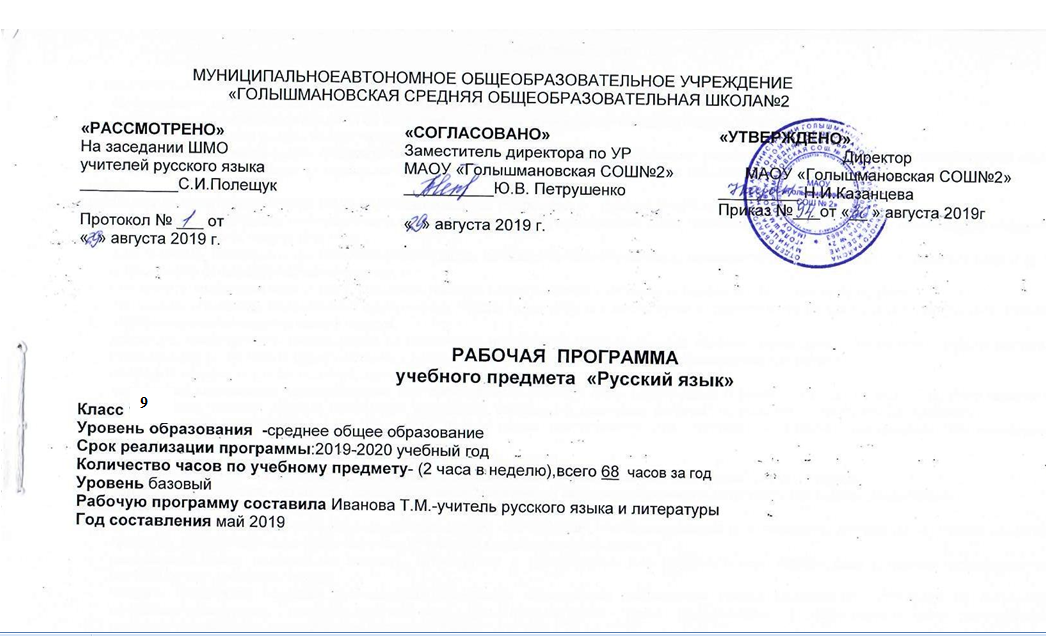 Планируемые результаты освоения учебного курсаСодержание  программы учебного курса (102 часа)  «Русский язык» 9 классМЕЖДУНАРОДНОЕ ЗНАЧЕНИЕ РУССКОГО ЯЗЫКА (1+1р/р ч)ПОВТОРЕНИЕ ПРОЙДЕННОГО В 5-8 классах (10ч + 2 ч+к/р)Анализ текста, его стиля, средств связи его частей. СЛОЖНОЕ ПРЕДЛОЖЕНИЕ. КУЛЬТУРА РЕЧИ (9+2р/р+1 к/р)Союзные сложные предложения Сложносочиненные предложения (10 ч + 2 чр/р+1к/р) I.	Сложносочиненное предложение и его особенности. Сложносочиненные предложения с союзами (соединительными, противительными, разделительными). Разделительные знаки препинания между частями сложносочиненного предложения.Синтаксические синонимы сложносочиненных предложений, их текстообразующая роль. Авторское употребление знаков препинания.II.	Умение интонационно правильно произносить сложносочиненные предложения.III.	Рецензия на литературное произведение, спектакль, кинофильм.Сложноподчинённые предложения (7 ч + 3 чр/р+1 к\р) I. Сложноподчиненное предложение и его особенности. Главное и придаточные предложения. Союзы и союзные слова как средство связи придаточного предложения с главным. Указательные слова в главном предложении. Место придаточного предложения по отношению к главному. Разделительные знаки препинания между главным и придаточным предложениями. Основные группы сложноподчиненных предложений (27+5р/р +3к/р)Виды придаточных предложений.Типичные речевые сферы применения сложноподчиненных предложений.Сложноподчинённые предложения с несколькими придаточными; знаки препинания в них.Синтаксические синонимы сложноподчиненных предложений, их текстообразующая роль.Умение использовать в речи сложноподчиненные предложения и простые с обособленными второстепенными членами как синтаксические синонимы.Академическое красноречие и его виды, строение и языковые особенности. Сообщение на лингвистическую тему.Деловые документы (автобиография, заявление).Бессоюзные сложные предложения (14ч + 2 чр/р+1к/р)I. Бессоюзное сложное предложение и его особенности. Смысловые взаимоотношения между частями бессоюзного сложного предложения. Разделительные знаки препинания в бессоюзном сложном предложении, синтаксические синонимы бессоюзных сложных предложений, их текстообразующая роль.II.Умение передавать с помощью интонации различные смысловые отношения между частями бессоюзного сложного предложения. Умение пользоваться синонимическими союзными и бессоюзными сложными предложениями.III.	Реферат небольшой статьи (фрагмента статьи) на лингвистическую
тему.Сложные предложения с различными видами связи (10 ч + 2 чр/р+1к/р)I.	Различные виды сложных предложений с союзной и бессоюзной связью;
разделительные знаки препинания в них. Сочетание знаков препинания.II.	Умение правильно употреблять в речи сложные предложения с различными видами связи.III.	Конспект статьи (фрагмента статьи) на лингвистическую тему.СИСТЕМАТИЗАЦИЯ ИЗУЧЕННОГО ПО ФОНЕТИКЕ, ЛЕКСИКЕ, ГРАММАТИКЕ И ПРАВОПИСАНИЮ, КУЛЬТУРЕ РЕЧИ                          (14 ч + 3 чр/р+1к/р)Систематизация сведений о признаках текста, теме и основной мысли связного высказывания, средствах связи частей текста, о повествовании, описании, рассуждении; о стилях речи.Учебно-тематический план уроков русского языка в 9 классе(102 часа в год, 3 часа в неделю)Тематическое планирование с указанием часов, отводимых на изучение каждой темы.КАЛЕНДАРНО-ТЕМАТИЧЕСКОЕ ПЛАНИРОВАНИЕТематический модульВыпускник научитсяВыпускник получит возможность научитьсяРечь и речевое общение-использовать различные виды монолога-выступать перед аудиторией с небольшим(повествование, описание, рассуждение;докладом;-сочетание разных видов монолога) в различных-публично представлять проект, реферат;ситуациях общения;публично защищать свою позицию;-использовать различные виды диалога в ситуациях-участвовать в коллективном обсужденииформального и неформального, межличностного ипроблем, аргументировать собственнуюмежкультурного общения;позицию, доказывать еѐ, убеждать;-соблюдать нормы речевого поведения в типичных-понимать основные причиныситуациях общения;коммуникативных неудач и объяснять их.-оценивать образцы устной монологической идиалогической речи с точки зрения соответствияситуации речевого общения, достижениякоммуникативных целей речевого взаимодействия,уместности использованных языковых средств;-предупреждать коммуникативные неудачи в процессеречевого общения.-выступать перед аудиторией с небольшимдокладом;-публично представлять проект, реферат;публично защищать свою позицию;-участвовать в коллективном обсуждениипроблем, аргументировать собственнуюпозицию, доказывать еѐ, убеждать;-понимать основные причиныкоммуникативных неудач и объяснять их.Речевая деятельность Аудирование-различным видам аудирования (с полным пониманиемаудиотекста, с пониманием основного содержания, свыборочным извлечением информации);-передавать содержание аудиотекста в соответствии с заданной коммуникативной задачей в устной форме;-понимать и формулировать в устной форме тему,коммуникативную задачу, основную мысль, логикуизложения учебно-научного, публицистического,официально-делового, художественного аудиотекстов,распознавать в них основную и дополнительнуюинформацию, комментировать еѐ в устной форме;-передавать содержание учебно-научного,публицистического, официальноделового,художественного аудиотекстов в форме плана, тезисов,ученического изложения (подробного, выборочного,сжатого).-понимать явную и скрытую (подтекстовую)информацию публицистического текста (в томчисле в СМИ), анализировать икомментировать еѐ в устной форме.Чтение-понимать содержание прочитанных учебно-научных,публицистических (информационных и аналитических,художественно-публицистического жанров),художественных текстов и воспроизводить их в устнойформе в соответствии с ситуацией общения, а также вформе ученического изложения (подробного,выборочного, сжатого), в форме плана, тезисов (вустной и письменной форме);-использовать практические умения ознакомительного,изучающего, просмотрового способов (видов) чтения всоответствии с поставленной коммуникативнойзадачей; передавать схематически представленнуюинформацию в виде связного текста;-использовать приѐмы работы с учебной книгой,справочниками и другими информационнымиисточниками, включая СМИ и ресурсы Интернета;отбирать и систематизировать материал наопределѐнную тему, анализировать отобраннуюинформацию и интерпретировать еѐ в соответствии споставленной коммуникативной задачей.-понимать, анализировать, оценивать явную искрытую (подтекстовую) информацию впрочитанных текстах разной функционально-стилевой и жанровой принадлежности;-извлекать информацию по заданной проблеме(включая противоположные точки зрения на еѐрешение) из различных источников (учебно-научных текстов, текстов СМИ, в том числепредставленных в электронном виде наразличных информационных носителях,официально-деловых текстов), высказыватьсобственную точку зрения на решениепроблемы.Говорение-создавать устные монологические и диалогическиевысказывания (в том числе оценочного характера) наактуальные социально-культурные,нравственноэтические, бытовые, учебные темы (в томчисле лингвистические, а также темы, связанные ссодержанием других изучаемых учебных предметов)разной коммуникативной направленности всоответствии с целями и ситуацией общения(сообщение, небольшой доклад в ситуации учебно-научного общения, бытовой рассказ о событии,история, участие в беседе, споре);-обсуждать и чѐтко формулировать цели, плансовместной групповой учебной деятельности,распределение частей работы;-извлекать из различных источников,систематизировать и анализировать материал наопределѐнную тему и передавать его в устной форме сучѐтом заданных условий общения;-соблюдать в практике устного речевого общенияосновные орфоэпические, лексические, грамматические нормы современного русского литературного языка;-стилистически корректно использовать лексику ифразеологию, правила речевого этикета.-создавать устные монологические идиалогические высказывания различных типов ижанров в учебно-научной (на материалеизучаемых учебных дисциплин), социально-культурной и деловой сферах общения;выступать перед аудиторией с докладом; -публично защищать проект, реферат;-участвовать в дискуссии на учебно-научныетемы, соблюдая нормы учебнонаучногообщения;- анализировать и оценивать речевыевысказывания с точки зрения их успешности вдостижении прогнозируемого результата.Письмо-создавать письменные монологические высказыванияразной коммуникативной направленности с учѐтомцелей и ситуации общения (ученическое сочинение насоциально-культурные, нравственно-этические,бытовые и учебные темы, рассказ о событии, тезисы,неофициальное письмо, отзыв, расписка, доверенность,заявление);-излагать содержание прослушанного илипрочитанного текста (подробно, сжато, выборочно) вформе ученического изложения, а также тезисов,плана;-соблюдать в практике письма основные лексические,грамматические, орфографические и пунктуационныенормы современного русского литературного языка;-стилистически корректно использовать лексику ифразеологию-писать рецензии, рефераты; составлятьаннотации, тезисы выступления, конспекты;-писать резюме, деловые письма, объявления сучѐтом внеязыковых требований,предъявляемых к ним, и в соответствии соспецификой употребления языковых средств.Текст-анализировать и характеризовать тексты различныхтипов речи, стилей, жанров с точки зрения смысловогосодержания и структуры, а также требований,предъявляемых к тексту как речевому произведению;-осуществлять информационную переработку текста,передавая его содержание в виде плана (простого,сложного), тезисов, схемы, таблицы и т. п.;-создавать и редактировать собственные текстыразличных типов речи, стилей, жанров с учѐтомтребований к построению связного текста.-создавать в устной и письменной формеучебно-научные тексты (аннотация, рецензия,реферат, тезисы, конспект, участие в беседе,дискуссии), официально-деловые тексты(резюме, деловое письмо, объявление) с учѐтомвнеязыковых требований, предъявляемых к ним,и в соответствии со спецификой употребленияв них языковых средств.Функциональные разновидности языка-владеть практическими умениями различать текстыразговорного характера, научные, публицистические,официально-деловые, тексты художественнойлитературы (экстралингвистические особенности,лингвистические особенности на уровне употреблениялексических средств, типичных синтаксическихконструкций);-различать и анализировать тексты разных жанровнаучного (учебно-научного), публицистического,официально-делового стилей, разговорной речи (отзыв,сообщение, доклад как жанры научного стиля;-выступление, статья, интервью, очерк как жанрыпублицистического стиля; расписка, доверенность,заявление как жанры официально-делового стиля;-рассказ, беседа, спор как жанры разговорной речи);- создавать устные и письменные высказывания разныхстилей, жанров и типов речи (отзыв, сообщение,доклад как жанры научного стиля;-выступление, интервью, репортаж как жанрыпублицистического стиля;-расписка, доверенность, заявление как жанры официально-делового стиля;-тексты повествовательного характера, рассуждение,описание;-тексты, сочетающие разные функционально-смысловые типы речи);- оценивать чужие и собственные речевыевысказывания разной функциональной направленностис точки зрения соответствия их коммуникативнымтребованиям и языковой правильности;-исправлять речевые недостатки, редактировать текст;-выступать перед аудиторией сверстников снебольшими информационными сообщениями,сообщением и небольшим докладом на учебно-научную тему.-различать и анализировать текстыразговорного характера, научные,публицистические, официально-деловые,тексты художественной литературы с точки  зрения специфики использования в них лексических, морфологических, синтаксическихсредств;-создавать тексты различных функциональныхстилей и жанров (аннотация, рецензия,реферат, тезисы, конспект как жанры учебно-научного стиля), участвовать в дискуссиях на учебно-научные темы;-составлять резюме, деловое письмо,объявление в официально-деловом стиле;-готовить выступление, информационнуюзаметку, сочинение-рассуждение впублицистическом стиле;-принимать участие в беседах, разговорах,спорах в бытовой сфере общения, соблюдая нормы речевого поведения;-создавать бытовые рассказы, истории,писать дружеские письма с учѐтомвнеязыковых требований, предъявляемых к ним,и в соответствии со спецификой употребленияязыковых средств;-анализировать образцы публичной речи сточки зрения еѐ композиции, аргументации,языкового оформления, достиженияпоставленных коммуникативных задач;-выступать перед аудиторией сверстников с небольшой протокольно этикетной,развлекательной, убеждающей речью.Общие сведения о языке-характеризовать основные социальные функциирусского языка в России и мире, место русского языкасреди славянских языков, роль старославянского(церковнославянского) языка в развитии русскогоязыка;- определять различия между литературным языком идиалектами, просторечием, профессиональнымиразновидностями языка, жаргоном и характеризоватьэти различия;- оценивать использование основных изобразительныхсредств языка.-характеризовать вклад выдающихсялингвистов в развитие русистики.Фонетика и орфоэпия. Графика-опознавать основные выразительные средствафонетики (звукопись);-выразительно читать прозаические ипоэтические тексты;-извлекать необходимую информацию измультимедийных орфоэпических словарей исправочников;-использовать еѐ в различных видахдеятельности.Фонетика и орфоэпияГрафика-проводить фонетический анализ слова;-соблюдать основные орфоэпические правиласовременного русского литературного языка;-извлекать необходимую информацию изорфоэпических словарей и справочников; использоватьеѐ в различных видах деятельности.-опознавать основные выразительные средствафонетики (звукопись);-выразительно читать прозаические ипоэтические тексты;- -характеризовать словообразовательныецепочки и словообразовательные гнѐзда,устанавливая смысловую и структурную связьоднокоренных слов;-опознавать основные выразительные средствасловообразования в художественной речи иоценивать их;-извлекать необходимую информацию изморфемных, словообразовательных иэтимологических словарей и справочников, втом числе мультимедийных;-использовать этимологическую справку дляобъяснения правописания и лексическогозначения слова.Морфемика и словообразование-делить слова на морфемы на основе смыслового,грамматического и словообразовательного анализаслова;-различать изученные способы словообразования;-анализировать и самостоятельно составлятьсловообразовательные пары и словообразовательныецепочки слов;-применять знания и умения по морфемике исловообразованию в практике правописания, а такжепри проведении грамматического и лексическогоанализа слов.-опознавать основные выразительные средствафонетики (звукопись);-выразительно читать прозаические ипоэтические тексты;- -характеризовать словообразовательныецепочки и словообразовательные гнѐзда,устанавливая смысловую и структурную связьоднокоренных слов;-опознавать основные выразительные средствасловообразования в художественной речи иоценивать их;-извлекать необходимую информацию изморфемных, словообразовательных иэтимологических словарей и справочников, втом числе мультимедийных;-использовать этимологическую справку дляобъяснения правописания и лексическогозначения слова.Лексикология ифразеология-проводить лексический анализ слова, характеризуялексическое значение, принадлежность слова к группе-аргументировать различие лексического играмматического значений слова;-опознавать омонимы разных видов;- оценивать собственную и чужую речь с точкизрения точного, уместного и выразительногословоупотребления;-опознавать основные выразительные средствалексики и фразеологии в публицистической ихудожественной речи и оценивать их;-объяснять особенности употреблениялексических средств в текстах научного иофициально-делового стилей речи;-извлекать необходимую информацию излексических словарей разного типа (толковогословаря, словарей синонимов, антонимов,устаревших слов, иностранных слов,фразеологического словаря и др.) исправочников, в том числе мультимедийных;-использовать эту информацию в различныхвидах деятельности.Морфология-опознавать самостоятельные (знаменательные) частиречи и их формы, служебные части речи;-анализировать слово с точки зрения егопринадлежности к той или иной части речи;-употреблять формы слов различных частей речи всоответствии с нормами современного русскоголитературного языка;-применять морфологические знания и умения впрактике правописания, в различных видах анализа;-распознавать явления грамматической омонимии,существенные для решения орфографических ипунктуационных задач.-анализировать синонимические средства-различать грамматические омонимы;-опознавать основные выразительные средстваморфологии в публицистической ихудожественной речи и оценивать их;объяснять особенности употребленияморфологических средств в текстах научного иофициально-делового стилей речи;извлекать необходимую информацию изсловарей грамматических трудностей, в томчисле мультимедийных;-использовать эту информацию в различныхвидах деятельности.Синтаксис-опознавать основные единицы синтаксиса(словосочетание, предложение) и их виды;-анализировать различные виды словосочетаний ипредложений с точки зрения структурной и смысловойорганизации, функциональной предназначенности;-употреблять синтаксические единицы в соответствиис нормами современного русского литературногоязыка;-использовать разнообразные синонимическиесинтаксические конструкции в собственной речевойпрактике;-применять синтаксические знания и умения впрактике правописания, в различных видах анализа.-анализировать синонимические средствасинтаксиса;- опознавать основные выразительныесредства синтаксиса в публицистической ихудожественной речи и оценивать их;-объяснять особенности употреблениясинтаксических конструкций в текстахнаучного и официально-делового стилей речи;анализировать особенности употреблениясинтаксических конструкций с точки зрения ихфункционально-стилистических качеств,требований выразительности речи.Правописание:орфография ипунктуация-соблюдать орфографические и пунктуационныенормы в процессе письма (в объѐме содержания курса); пунктуации в передаче смысловой стороны речи-объяснять выбор написания в устной форме(рассуждение) и письменной форме (с помощьюграфических символов); -обнаруживать и исправлять орфографические ипунктуационные ошибки;-извлекать необходимую информацию изорфографических словарей и справочников;-использовать еѐ в процессе письма.-демонстрировать роль орфографии инормы в процессе письма (в объѐме содержания курса); пунктуации в передаче смысловой стороны речи-извлекать необходимую информацию измультимедийных орфографических словарей исправочников по правописанию;-использовать эту информацию в процессеписьма.Язык и культура-выявлять единицы языка с национально-культурнымкомпонентом значения в произведениях устногонародного творчества, в художественной литературе иисторических текстах;-приводить примеры, которые доказывают, чтоизучение языка позволяет лучше узнать историю икультуру страны;- уместно использовать правила русского речевогоэтикета в учебной деятельности и повседневной жизни.-характеризовать на отдельных примерахвзаимосвязь языка, культуры и истории народа— носителя языка;-анализировать и сравнивать русский речевойэтикет с речевым этикетом отдельныхнародов России и мира.№РазделКоличество часов, включая  часы на развитие речи.Контрольные работыСочинения    Изложения    Изложения1.Международное значение русского языка1 +1-     1     12.Повторение изученного в 5-8 классах.10+311     1     13.Сложное предложение. Культура речи.  9+311    -    -4.Сложносочинённые предложения 10+311    -    -5.Сложноподчинённые предложения 7+411    1    16.Основные группы сложноподчиненных предложений 27+833   2   27.Бессоюзные сложные предложения 14+311   28.Сложные предложения с различными видами  связи 10+311   19.Повторение и систематизацияизученного в классах        14+4 ч1-    -Итого                                              102часа  из  нихИтого                                              102часа  из  них1012    8№ п/пДата проведенияДата проведенияДата проведенияДата проведенияДата проведенияДата проведенияРаздел (проект), тема урокаТип урока, формы работы,этапы учебной деятельностиПредметный результатУниверсальные учебные действия (УУД)Универсальные учебные действия (УУД)Универсальные учебные действия (УУД)Личностные результаты№ п/пДата проведенияДата проведенияДата проведенияДата проведенияДата проведенияДата проведенияРаздел (проект), тема урокаТип урока, формы работы,этапы учебной деятельностиПредметный результатПознавательныеРегулятивныеКоммуникативныеЛичностные результаты№ п/ппланпланпланпланфактфактРаздел (проект), тема урокаТип урока, формы работы,этапы учебной деятельностиПредметный результатПознавательныеРегулятивныеКоммуникативныеЛичностные результатыМеждународное значение русского языка. (1+1р/р)Международное значение русского языка. (1+1р/р)Международное значение русского языка. (1+1р/р)Международное значение русского языка. (1+1р/р)Международное значение русского языка. (1+1р/р)Международное значение русского языка. (1+1р/р)Международное значение русского языка. (1+1р/р)Международное значение русского языка. (1+1р/р)Международное значение русского языка. (1+1р/р)Международное значение русского языка. (1+1р/р)Международное значение русского языка. (1+1р/р)Международное значение русского языка. (1+1р/р)Международное значение русского языка. (1+1р/р)Международное значение русского языка. (1+1р/р)102.09Международное значение русского языка. Урок изучения нового материалаНаучиться понимать высказывания на лингвистическую тему и составлять рассуждение на лингвистическую темуНаучиться объяснять языковые явления, процессы, связи и отношения, выявляемые в ходе исследования структуры, содержания и значения слова, предложения, текста.Самостоятельно выделяют и формулируют познавательную цель, искать и выделять необходимую информацию.слушать и слышать друг друга, с достаточной полнотой и точностью выражать свои мысли в соответствии с задачами и условиям коммуникации.формирование знания о взаимосвязи русского языка с культурой и историей России и мира, сознания того, что русский язык – важнейший показатель культуры человека202.09Выборочное изложение по теме «В.И. Даль и его словарь».Урок развития речиЗнают определение текста, его признаки, умеют доказывать принадлежность к тексту, употреблять смысловую и грамматическую связь предложений в тексте, подбирать заглавие, отражающее тему .Пишут изложение по тексту при помощи плана.Осознанно и произвольно строят речевые высказывания в устной и письменной форме. Извлекают необходимую информацию из прослушанных текстов различных жанров. Определяют основную и второстепенную информацию.Создают структуру взаимосвязей смысловых единиц текста.Выделяют и осознают то, что уже усвоено и что еще подлежит усвоению, осознают качество и уровень усвоения. Оценивают  достигнутый  результат. Вносят коррективы и дополнения в составленные планы. Умеют выбирать смысловые единицы текста и устанавливать отношения между нимиПроявляют уважительное отношение к партнерам, внимание к личности другого, адекватное межличностное восприятие. Описывают содержание совершаемых действий с целью ориентировки предметно–практической или иной деятельности.Формирование    устойчивой мотивации к обучению.Повторение изученного в 5 – 8 классах  10часов (2р/р+1к/р)Повторение изученного в 5 – 8 классах  10часов (2р/р+1к/р)Повторение изученного в 5 – 8 классах  10часов (2р/р+1к/р)Повторение изученного в 5 – 8 классах  10часов (2р/р+1к/р)Повторение изученного в 5 – 8 классах  10часов (2р/р+1к/р)Повторение изученного в 5 – 8 классах  10часов (2р/р+1к/р)Повторение изученного в 5 – 8 классах  10часов (2р/р+1к/р)Повторение изученного в 5 – 8 классах  10часов (2р/р+1к/р)Повторение изученного в 5 – 8 классах  10часов (2р/р+1к/р)Повторение изученного в 5 – 8 классах  10часов (2р/р+1к/р)Повторение изученного в 5 – 8 классах  10часов (2р/р+1к/р)Повторение изученного в 5 – 8 классах  10часов (2р/р+1к/р)Повторение изученного в 5 – 8 классах  10часов (2р/р+1к/р)Повторение изученного в 5 – 8 классах  10часов (2р/р+1к/р)303.0903.0903.09Устная и письменная речь. Устная и письменная речь. Урок закрепления и повторенияОпределяют и сопоставлять понятия.объяснять языковые явления, процессы, связи и отношения, выявляемые в ходе проектирования структуры и содержания текста - рассуждения.применять методы информационного поиска, в том числе с помощью компьютерных средств.добывать недостающую информацию с помощью вопросов (познавательную инициативность).формирование «стартовой» мотивации к изучению нового материала.409.0909.0909.09Монолог, диалог.Монолог, диалог.Урок закрепления и повторенияСопоставляют монолог и диалог, определять взаимосвязь монолога и диалога.объяснять языковые явления, процессы, связи и отношения, выявляемые в ходе проектирования структуры и содержания текста - рассуждения.применять методы информационного поиска, в том числе с помощью компьютерных средств.добывать недостающую информацию с помощью вопросов (познавательную инициативность).формирование «стартовой» мотивации к изучению нового материала.509 .0909 .0909 .09Стили речи.Стили речи.Урок закрепления и повторенияРазграничивают стили литературного языка.объяснять языковые явления, процессы, связи и отношения, выявляемые в ходе проектирования структуры и содержания текста - рассуждения.применять методы информационного поиска, в том числе с помощью компьютерных средств.добывать недостающую информацию с помощью вопросов (познавательную инициативность).формирование «стартовой» мотивации к изучению нового материала.610.0910.0910.09Простое предложение и его грамматическая основа.Простое предложение и его грамматическая основа.Урок закрепления и повторенияХарактеризуют простые предложения, определять грамматическую основу, выполнять различные виды разборов.объяснять языковые явления, процессы, связи и отношения, выявляемые в ходе проектирования структуры и содержания текста - рассуждения.применять методы информационного поиска, в том числе с помощью компьютерных средств.добывать недостающую информацию с помощью вопросов (познавательную инициативность).формирование «стартовой» мотивации к изучению нового материала.716.0916.0916.09Предложения с обособленными членами.Предложения с обособленными членами.Урок закрепления и повторенияХарактеризовать предложения с обособленными членами, обосновывать постановку знаков препинания, выполнять различные виды разборов.объяснять языковые явления, процессы, связи и отношения, выявляемые в ходе проектирования структуры и содержания текста - рассуждения.применять методы информационного поиска, в том числе с помощью компьютерных средств.добывать недостающую информацию с помощью вопросов (познавательную инициативность).формирование «стартовой» мотивации к изучению нового материала.816.0916.0916.09Сочинение по теме «Особая тишина музея».Сочинение по теме «Особая тишина музея».Урок развития речи. Определяют способы выражения основной мысли.  Устно или письменно описывают картину. Перерабатывают сочинение и записывают исправленный вариант- сочинение на заданную тему .Самостоятельно создают алгоритмы деятельности при решении проблем творческого и поискового характера. Определяют способы выражения основной мысли текста.Анализируют темы сочинений. Составляют предложения по рисунку.  Отвечают на контрольные вопросы и задания. Подбирают заголовок к приведённому в упражнении сочинению ученика, анализируют само сочинение.Умеют (или развивают способность) с помощью вопросов добывать недостающую информацию. Используют адекватные языковые средства для отображения своих чувств, мыслей и побужденийОписывают содержание совершаемых действий с целью ориентировки предметно-практической или иной деятельностиФормирование    устойчивой мотивации к обучению.917.0917.09Обращения, вводные слова и вставные конструкции.Обращения, вводные слова и вставные конструкции.Урок закрепления и повторенияХарактеризуют предложения, осложнённые обращениями, вводными словами и вставными конструкциями, обосновывать постановку знаков препинания.объяснять языковые явления, процессы, связи и отношения, выявляемые в ходе проектирования структуры и содержания текста - рассуждения.применять методы информационного поиска, в том числе с помощью компьютерных средств.добывать недостающую информацию с помощью вопросов (познавательную инициативность).формирование «стартовой» мотивации к изучению нового материала.1023.0923.09Изложение с продолжением по теме «Роль книги в современном мире».Изложение с продолжением по теме «Роль книги в современном мире».Урок развития речиЗнают определение текста, его признаки, умеют доказывать принадлежность к тексту, употреблять смысловую и грамматическую связь предложений в тексте, подбирать заглавие, отражающее тему .Пишут изложение по тексту при помощи плана.Осознанно и произвольно строят речевые высказывания в устной и письменной форме. Извлекают необходимую информацию из прослушанных текстов различных жанров. Определяют основную и второстепенную информацию.Создают структуру взаимосвязей смысловых единиц текста.Выделяют и осознают то, что уже усвоено и что еще подлежит усвоению, осознают качество и уровень усвоения. Оценивают  достигнутый  результат. Вносят коррективы и дополнения в составленные планы. Умеют выбирать смысловые единицы текста и устанавливать отношения между нимиПроявляют уважительное отношение к партнерам, внимание к личности другого, адекватное межличностное восприятие. Описывают содержание совершаемых действий с целью ориентировки предметно–практической или иной деятельности.Формирование    устойчивой мотивации к обучению.111123.0923.0923.0923.0923.0923.0923.09Входной контрольный диктант по теме «Повторение изученного в 8 классе».Урок контроляУмеют опознавать изученные части речи, определяют их грамматическое значение, морфологические признаки, синтаксическую роль в предложении, употребляют в речи, безошибочно пишут, соблюдая нормы литературного языкаВыбирают наиболее эффективные способы решения задачи в зависимости от конкретных условийУстанавливают причинно-следственные связиСтроят логические цепи рассужденийСличают свой способ действия с эталоном. Принимают познавательную цель, сохраняют ее при выполнении учебных действий, регулируют весь процесс их выполнения и четко выполняют требования познавательной задачи.Проявляют уважительное отношение к партнерам, внимание к личности другого, адекватное межличностное восприятие. Умеют представлять конкретное содержание и сообщать его в письменной и устной форме..Способность к самооценке121224.0924.0924.0924.0924.0924.0924.09Анализ ошибок диктанта.Обобщающий урокУметь отстаивать своё мнение с помощью аргументов, развивать навыки написания текста рассужденияОсваивают содержание изученного и алгоритмы его использования.Осознают качество и уровень усвоения. Оценивают достигнутый результат. Выделяют и осознают то, что уже усвоено и что еще подлежит усвоению, осознают качество и уровень усвоения.Придерживаются морально–этических и психологических принципов общения и сотрудничества. Регулируют собственную деятельность посредством речевых действий.Формирование    устойчивой мотивации к обучению.Сложное предложение. Культура речи 9 часов (2р/р + 1к/р)Сложное предложение. Культура речи 9 часов (2р/р + 1к/р)Сложное предложение. Культура речи 9 часов (2р/р + 1к/р)Сложное предложение. Культура речи 9 часов (2р/р + 1к/р)Сложное предложение. Культура речи 9 часов (2р/р + 1к/р)Сложное предложение. Культура речи 9 часов (2р/р + 1к/р)Сложное предложение. Культура речи 9 часов (2р/р + 1к/р)Сложное предложение. Культура речи 9 часов (2р/р + 1к/р)Сложное предложение. Культура речи 9 часов (2р/р + 1к/р)Сложное предложение. Культура речи 9 часов (2р/р + 1к/р)Сложное предложение. Культура речи 9 часов (2р/р + 1к/р)Сложное предложение. Культура речи 9 часов (2р/р + 1к/р)Сложное предложение. Культура речи 9 часов (2р/р + 1к/р)Сложное предложение. Культура речи 9 часов (2р/р + 1к/р)Сложное предложение. Культура речи 9 часов (2р/р + 1к/р)Сложное предложение. Культура речи 9 часов (2р/р + 1к/р)Сложное предложение. Культура речи 9 часов (2р/р + 1к/р)1330.0930.0930.0930.0930.0930.0930.09Понятие о сложном предложении. Уроки изучения нового материалаОпределять и характеризовать понятие. Определять тип предложения по количеству грамматических основ, находить грамматические основы в предложениях.объяснять языковые явления, процессы, связи и отношения, выявляемые в ходе исследованияпроектировать траектории развития через включение в новые виды деятельности и формы сотрудничестваустанавливать рабочие отношения, эффективно сотрудничать и способствовать продуктивной кооперацииФормирование навыков интеграции индивидуального и коллективного конструирования в ходе решения общей  задачи1430.0930.0930.0930.0930.0930.0930.0930.09Сложные и бессоюзные предложения.Уроки изучения нового материалаРазличать союзное и бессоюзное предложения; определять тип предложения по количеству грамматических основ, находить грамматические основы в предложениях, выполнять синтаксический  разбор сложных предложений.объяснять языковые явления, процессы, связи и отношения, выявляемые в ходе  творческого задания.проектировать траектории развития через включение в новые виды деятельности и формы сотрудничества. владеть монологической и диалогической формами речи в соответствии с грамматическими и синтаксическими нормами родного языка.Осознавать ценность русского языка и богатство его структурных возможностей для выражения разных оттенков мысли. Развитие интереса к языку и чувства языка.1501.1001.1001.1001.1001.1001.1001.1001.10Разделительные и выделительные знаки препинания между частями сложного предложения.Уроки изучения нового материалаРазграничивать разделительные и выделительные знаки препинания, классифицировать предложения по принадлежности к знакам препинания разделительным и выделительным.объяснять языковые явления, процессы, связи и отношения, выявляемые в ходе  творческого задания.проектировать траектории развития через включение в новые виды деятельности и формы сотрудничества. владеть монологической и диалогической формами речи в соответствии с грамматическими и синтаксическими нормами родного языка.Осознавать ценность русского языка и богатство его структурных возможностей для выражения разных оттенков мысли. Развитие интереса к языку и чувства языка.1607.1007.1007.1007.1007.1007.1007.1007.10Устное сообщение по теме «Прекрасным может быть любой уголок природы».Урок развития речиГотовить устное сообщение по заданной теме.Самостоятельно создают алгоритмы деятельности при решении проблем творческого и поискового характера. Определяют способы выражения основной мысли текста.Анализируют темы сочинений. Составляют предложения по рисунку.  Отвечают на контрольные вопросы и задания. Подбирают заголовок к приведённому в упражнении сочинению ученика, анализируют само сочинение.Умеют (или развивают способность) с помощью вопросов добывать недостающую информацию. Используют адекватные языковые средства для отображения своих чувств, мыслей и побужденийиной деятельностиФормирование    устойчивой мотивации к обучению.1707.1007.1007.1007.1007.1007.10Интонация сложного предложения.Уроки изучения нового материалаРасширять знания об особенностях интонации сложного предложения.объяснять языковые явления, процессы, связи и отношения, выявляемые в ходе  творческого задания.проектировать траектории развития через включение в новые виды деятельности и формы сотрудничества. владеть монологической и диалогической формами речи в соответствии с грамматическими и синтаксическими нормами родного языка.Осознавать ценность русского языка и богатство его структурных возможностей для выражения разных оттенков мысли. Развитие интереса к языку и чувства языка.1808.1008.1008.1008.1008.1008.10Повторение по теме «Сложное предложение».Урок закрепления и повторенияОбобщать изученное по теме.Самостоятельно создают алгоритмы деятельности при решении проблем творческого и поискового характера. Определяют способы выражения основной мысли текста.Анализируют темы сочинений. Составляют предложения по рисунку.  Отвечают на контрольные вопросы и задания. Подбирают заголовок к приведённому в упражнении сочинению ученика, анализируют само сочинение.Умеют (или развивают способность) с помощью вопросов добывать недостающую информацию. Используют адекватные языковые средства для отображения своих чувств, мыслей и побужденийОписывают содержание совершаемых действий с целью ориентировки предметно-практической или иной деятельностиФормирование    устойчивой мотивации к обучению.19141014101410141014101410Контрольная работа по теме «Сложное предложение. Пунктуация».Урок контроляКонтроль основных УУД по теме «Сложное предложение. Пунктуация».Выбирают наиболее эффективные способы решения задачи в зависимости от конкретных условийУстанавливают причинно-следственные связиСтроят логические цепи рассужденийСличают свой способ действия с эталоном. Принимают познавательную цель, сохраняют ее при выполнении учебных действий, регулируют весь процесс их выполнения и четко выполняют требования познавательной задачи.Проявляют уважительное отношение к партнерам, внимание к личности другого, адекватное межличностное восприятие. Умеют представлять конкретное содержание и сообщать его в письменной и устной форме..Способность к самооценке2014.1014.1014.1014.1014.1014.10Анализ ошибок контрольной работы.Урок закрепления и повторенияАнализировать ошибки.Осваивают содержание изученного и алгоритмы его использования.Осознают качество и уровень усвоения. Оценивают достигнутый результат. Выделяют и осознают то, что уже усвоено и что еще подлежит усвоению, осознают качество и уровень усвоения.Придерживаются морально–этических и психологических принципов общения и сотрудничества. Регулируют собственную деятельность посредством речевых действий.Формирование    устойчивой мотивации к обучению.2115.1015.1015.1015.1015.1015.10Сочинение по репродукции картины Т. Назаренко «Церковь Вознесения на улице Неждановой».Урок развития речиЗнакомятся с репродукцией картины. Определяют способы выражения основной мысли.  Устно или письменно описывают картину. Перерабатывают сочинение и записывают исправленный вариант- сочинение на заданную тему .Самостоятельно создают алгоритмы деятельности при решении проблем творческого и поискового характера. Определяют способы выражения основной мысли текста.Анализируют темы сочинений. Составляют предложения по рисунку.  Отвечают на контрольные вопросы и задания. Подбирают заголовок к приведённому в упражнении сочинению ученика, анализируют само сочинение.Умеют (или развивают способность) с помощью вопросов добывать недостающую информацию. Используют адекватные языковые средства для отображения своих чувств, мыслей и побужденийОписывают содержание совершаемых действий с целью ориентировки предметно-практической или иной деятельностиФормирование    устойчивой мотивации к обучению.Сложносочинённые предложения 10 часов(2р/р+1к/р)Сложносочинённые предложения 10 часов(2р/р+1к/р)Сложносочинённые предложения 10 часов(2р/р+1к/р)Сложносочинённые предложения 10 часов(2р/р+1к/р)Сложносочинённые предложения 10 часов(2р/р+1к/р)Сложносочинённые предложения 10 часов(2р/р+1к/р)Сложносочинённые предложения 10 часов(2р/р+1к/р)Сложносочинённые предложения 10 часов(2р/р+1к/р)Сложносочинённые предложения 10 часов(2р/р+1к/р)Сложносочинённые предложения 10 часов(2р/р+1к/р)Сложносочинённые предложения 10 часов(2р/р+1к/р)Сложносочинённые предложения 10 часов(2р/р+1к/р)Сложносочинённые предложения 10 часов(2р/р+1к/р)Сложносочинённые предложения 10 часов(2р/р+1к/р)Сложносочинённые предложения 10 часов(2р/р+1к/р)Сложносочинённые предложения 10 часов(2р/р+1к/р)Сложносочинённые предложения 10 часов(2р/р+1к/р)2221.1021.1021.1021.1021.10Понятие о сложносочинённом предложении. Смысловые отношения в сложносочинённых предложениях.Уроки изучения нового материалаОпределять и характеризовать понятие, отличать простое предложение от сложного, определять структуру сложносочинённого предложения.объяснять языковые явления, процессы, связи и отношения, выявляемые в ходе  творческого задания.проектировать траектории развития через включение в новые виды деятельности и формы сотрудничества. владеть монологической и диалогической формами речи в соответствии с грамматическими и синтаксическими нормами родного языка.Осознавать ценность русского языка и богатство его структурных возможностей для выражения разных оттенков мысли. Развитие интереса к языку и чувства языка.2321.1021.1021.1021.1021.10Устное сообщение на заданную тему.Урок развития речиГотовить устное сообщение по заданной теме.Самостоятельно создают алгоритмы деятельности при решении проблем творческого и поискового характера. Определяют способы выражения основной мысли текста.Анализируют темы сочинений. Составляют предложения по рисунку.  Отвечают на контрольные вопросы и задания. Подбирают заголовок к приведённому в упражнении сочинению ученика, анализируют само сочинение.Умеют (или развивают способность) с помощью вопросов добывать недостающую информацию. Используют адекватные языковые средства для отображения своих чувств, мыслей и побужденийиной деятельностиФормирование    устойчивой мотивации к обучению.2422102210221022102210Сложносочинённые предложения с соединительными союзами.Уроки изучения нового материалаРазличать типы сочинительных  союзов, применять пунктуационные правила на практике, объясняя выбор пунктограмм, составлять схемы предложений.Выделяют объекты и процессы с точки зрения целого и частей. Анализируют условия и требования учебной Строят логические цепи рассуждений. Устанавливают причинно-следственные связи.задачи.Принимают познавательную цель, сохраняют ее при выполнении учебных действий, регулируют весь процесс их выполнения и четко выполняют требования познавательной задачи. Сличают свой способ действия с эталоном.Умеют представлять конкретное содержание и сообщать его в письменной и устной форме. Описывают содержание совершаемых действий с целью ориентировки предметно-практической или иной деятельности.Стремление к речевому совершенствованию;  осознание необходимости владения русским языком для учебной и других видов деятельности252810281028102810Сложносочинённые предложения с разделительными союзами.Уроки изучения нового материалаРазличать типы сочинительных  союзов, применять пунктуационные правила на практике, объясняя выбор пунктограмм,составлять схемы предложений.объяснять языковые явления, процессы, связи и отношения, выявляемые в ходе  творческого задания.проектировать траектории развития через включение в новые виды деятельности и формы сотрудничества. владеть монологической и диалогической формами речи в соответствии с грамматическими и синтаксическими нормами родного языка.Осознавать ценность русского языка и богатство его структурных возможностей для выражения разных оттенков мысли. Развитие интереса к языку и чувства языка.2628.1028.1028.1028.10Сложносочинённые предложения с противительными союзами.Уроки изучения нового материалаРазличать типы сочинительных  союзов, применять пунктуационные правила на практике, объясняя выбор пунктограмм, составлять схемы предложений.объяснять языковые явления, процессы, связи и отношения, выявляемые в ходе исследования причастийпроектировать траектории развития через включение в новые виды деятельности и формы сотрудничестваустанавливать рабочие отношения, эффективно сотрудничать и способствовать продуктивной кооперацииФормирование навыков интеграции индивидуального и коллективного конструирования в ходе решения общей  задачи272910291029102910Разделительные знаки препинания между частями сложносочинённого предложения.Уроки изучения нового материалаРазличать типы сочинительных  союзов, применять пунктуационные правила на практике, объясняя выбор пунктограмм, составлять схемы предложений.объяснять языковые явления, процессы, связи и отношения, выявляемые в ходе  творческого задания.проектировать траектории развития через включение в новые виды деятельности и формы сотрудничества. владеть монологической и диалогической формами речи в соответствии с грамматическими и синтаксическими нормами родного языка.Осознавать ценность русского языка и богатство его структурных возможностей для выражения разных оттенков мысли. Развитие интереса к языку и чувства языка.281111111111111111Сочинение по репродукции картины И. Шишкина «На севере диком…».Урок развития речиСоздавать текст сочинения по репродукции картины.Самостоятельно создают алгоритмы деятельности при решении проблем творческого и поискового характера. Определяют способы выражения основной мысли текста.Анализируют темы сочинений. Составляют предложения по рисунку.  Отвечают на контрольные вопросы и задания. Подбирают заголовок к приведённому в упражнении сочинению ученика, анализируют само сочинение.Умеют (или развивают способность) с помощью вопросов добывать недостающую информацию. Используют адекватные языковые средства для отображения своих чувств, мыслей и побужденийОписывают содержание совершаемых действий с целью ориентировки предметно-практической или иной деятельностиФормирование    устойчивой мотивации к обучению.291111111111111111Синтаксический и пунктуационный разбор сложносочинённого предложения.Уроки изучения нового материалаВыполнять синтаксический и пунктуационный разбор сложносочинённого предложения.объяснять языковые явления, процессы, связи и отношения, выявляемые в ходе исследования причастийпроектировать траектории развития через включение в новые виды деятельности и формы сотрудничестваустанавливать рабочие отношения, эффективно сотрудничать и способствовать продуктивной кооперацииФормирование навыков интеграции индивидуального и коллективного конструирования в ходе решения общей  задачи301211121112111211Повторение по теме «Сложносочинённые предложения и пунктуация».Урок обобщения и систематизации знанийОбобщать и систематизировать изученное.Самостоятельно создают алгоритмы деятельности при решении проблем творческого и поискового характера. Определяют способы выражения основной мысли текста.Анализируют темы сочинений. Составляют предложения по рисунку.  Отвечают на контрольные вопросы и задания. Подбирают заголовок к приведённому в упражнении сочинению ученика, анализируют само сочинение.Умеют (или развивают способность) с помощью вопросов добывать недостающую информацию. Используют адекватные языковые средства для отображения своих чувств, мыслей и побужденийОписывают содержание совершаемых действий с целью ориентировки предметно-практической или иной деятельностиФормирование    устойчивой мотивации к обучению.31181118111811Контрольный диктант по теме «Пунктуация сложносочинённого предложения».Урок контроляКонтроль основных УУД по теме «Пунктуация сложносочинённого предложения».Выбирают наиболее эффективные способы решения задачи в зависимости от конкретных условийУстанавливают причинно-следственные связиСтроят логические цепи рассужденийСличают свой способ действия с эталоном. Принимают познавательную цель, сохраняют ее при выполнении учебных действий, регулируют весь процесс их выполнения и четко выполняют требования познавательной задачи.Проявляют уважительное отношение к партнерам, внимание к личности другого, адекватное межличностное восприятие. Умеют представлять конкретное содержание и сообщать его в письменной и устной форме..Способность к самооценкеСложноподчинённые предложения 7 часов (3р/р+1к/р)Сложноподчинённые предложения 7 часов (3р/р+1к/р)Сложноподчинённые предложения 7 часов (3р/р+1к/р)Сложноподчинённые предложения 7 часов (3р/р+1к/р)Сложноподчинённые предложения 7 часов (3р/р+1к/р)Сложноподчинённые предложения 7 часов (3р/р+1к/р)Сложноподчинённые предложения 7 часов (3р/р+1к/р)Сложноподчинённые предложения 7 часов (3р/р+1к/р)Сложноподчинённые предложения 7 часов (3р/р+1к/р)Сложноподчинённые предложения 7 часов (3р/р+1к/р)Сложноподчинённые предложения 7 часов (3р/р+1к/р)Сложноподчинённые предложения 7 часов (3р/р+1к/р)Сложноподчинённые предложения 7 часов (3р/р+1к/р)Сложноподчинённые предложения 7 часов (3р/р+1к/р)Сложноподчинённые предложения 7 часов (3р/р+1к/р)Сложноподчинённые предложения 7 часов (3р/р+1к/р)Сложноподчинённые предложения 7 часов (3р/р+1к/р)32321811Понятие о сложноподчинённом предложении. Изучение нового материалаОпределять и характеризовать понятие.объяснять языковые явления, процессы, связи и отношения, выявляемые в ходе исследования причастийпроектировать траектории развития через включение в новые виды деятельности и формы сотрудничестваустанавливать рабочие отношения, эффективно сотрудничать и способствовать продуктивной кооперацииФормирование навыков интеграции индивидуального и коллективного конструирования в ходе решения общей  задачи33331911Отзыв о картине И. Тихого «Аисты».Урок развития речиПисать отзыв о картине. Самостоятельно создают алгоритмы деятельности при решении проблем творческого и поискового характера. Определяют способы выражения основной мысли текста.Анализируют темы сочинений. Составляют предложения по рисунку.  Отвечают на контрольные вопросы и задания. Подбирают заголовок к приведённому в упражнении сочинению ученика, анализируют само сочинение.Умеют (или развивают способность) с помощью вопросов добывать недостающую информацию. Используют адекватные языковые средства для отображения своих чувств, мыслей и побужденийОписывают содержание совершаемых действий с целью ориентировки предметно-практической или иной деятельностиФормирование    устойчивой мотивации к обучению.343425.11Союзы и союзные слова в сложноподчинённом предложении. Роль указательных слов в сложноподчинённом предложении.Изучение нового материалаРазличать союзы и союзные слова, выявлять указательные слова в предложении, составлять схемы предложений.объяснять языковые явления, процессы, связи и отношения, выявляемые в ходе исследования причастийпроектировать траектории развития через включение в новые виды деятельности и формы сотрудничестваустанавливать рабочие отношения, эффективно сотрудничать и способствовать продуктивной кооперацииФормирование навыков интеграции индивидуального и коллективного конструирования в ходе решения общей  задачи3525.1125.1125.1125.1125.11Сочинение по теме «В чём проявляется доброта?»Урок развития речиСоздавать текст рассуждение.Самостоятельно создают алгоритмы деятельности при решении проблем творческого и поискового характера. Определяют способы выражения основной мысли текста.Анализируют темы сочинений. Составляют предложения по рисунку.  Отвечают на контрольные вопросы и задания. Подбирают заголовок к приведённому в упражнении сочинению ученика, анализируют само сочинение.Умеют (или развивают способность) с помощью вопросов добывать недостающую информацию. Используют адекватные языковые средства для отображения своих чувств, мыслей и побужденийОписывают содержание совершаемых действий с целью ориентировки предметно-практической или иной деятельностиФормирование    устойчивой мотивации к обучению.3626112611261126112611Проверочная работа по теме «Сложноподчинённые предложения».Урок контроляКонтроль основных УУД по теме «Сложноподчинённые предложения».Выбирают наиболее эффективные способы решения задачи в зависимости от конкретных условийУстанавливают причинно-следственные связиСтроят логические цепи рассужденийСличают свой способ действия с эталоном. Принимают познавательную цель, сохраняют ее при выполнении учебных действий, регулируют весь процесс их выполнения и четко выполняют требования познавательной задачи.Проявляют уважительное отношение к партнерам, внимание к личности другого, адекватное межличностное восприятие. Умеют представлять конкретное содержание и сообщать его в письменной и устной форме..Способность к самооценке3702120212021202120212Анализ ошибок работы.Урок закрепления и повторенияАнализировать ошибки.Осваивают содержание изученного и алгоритмы его использования.Осознают качество и уровень усвоения. Оценивают достигнутый результат. Выделяют и осознают то, что уже усвоено и что еще подлежит усвоению, осознают качество и уровень усвоения.Придерживаются морально–этических и психологических принципов общения и сотрудничества. Регулируют собственную деятельность посредством речевых действий.Формирование    устойчивой мотивации к обучению.380212021202120212Сжатое изложение по теме «Пушкин-писатель и Пушкин-художник».Урок развития речиПисать сжатое изложение.Самостоятельно создают алгоритмы деятельности при решении проблем творческого и поискового характера. Определяют способы выражения основной мысли текста.Анализируют темы сочинений. Составляют предложения по рисунку.  Отвечают на контрольные вопросы и задания. Подбирают заголовок к приведённому в упражнении сочинению ученика, анализируют само сочинение.Умеют (или развивают способность) с помощью вопросов добывать недостающую информацию. Используют адекватные языковые средства для отображения своих чувств, мыслей и побужденийОписывают содержание совершаемых действий с целью ориентировки предметно-практической или иной деятельностиФормирование    устойчивой мотивации к обучению.Основные группы сложноподчинённых предложений 27 часов(5р/р+3к/р)Основные группы сложноподчинённых предложений 27 часов(5р/р+3к/р)Основные группы сложноподчинённых предложений 27 часов(5р/р+3к/р)Основные группы сложноподчинённых предложений 27 часов(5р/р+3к/р)Основные группы сложноподчинённых предложений 27 часов(5р/р+3к/р)Основные группы сложноподчинённых предложений 27 часов(5р/р+3к/р)Основные группы сложноподчинённых предложений 27 часов(5р/р+3к/р)Основные группы сложноподчинённых предложений 27 часов(5р/р+3к/р)Основные группы сложноподчинённых предложений 27 часов(5р/р+3к/р)Основные группы сложноподчинённых предложений 27 часов(5р/р+3к/р)Основные группы сложноподчинённых предложений 27 часов(5р/р+3к/р)Основные группы сложноподчинённых предложений 27 часов(5р/р+3к/р)Основные группы сложноподчинённых предложений 27 часов(5р/р+3к/р)Основные группы сложноподчинённых предложений 27 часов(5р/р+3к/р)390312031203120312Сложноподчинённые предложения с придаточными определительными. Изучение нового материалаОпределять понятие, опознавать группы сложноподчинённых предложений;определять группы сложноподчинённых предложений;Умеют заменять термины определениямиОсуществляют поиск и выделение необходимой информации. Применяют методы информационного поиска, в том числе с помощью  компьютерных средств.Осознанно и произвольно строят речевые высказывания в устной и письменной формеСамостоятельно формулируют познавательную цель и строят действия в соответствии с нейОпределяют последовательность промежуточных целей с учетом конечного результатаОпределяют цели и функции участников, способы взаимодействия.Планируют общие способы работы. Обмениваются знаниями между членами группы для принятия эффективных совместных решенийФормирование    устойчивой мотивации к обучению.40091209120912Сложноподчинённые предложения с придаточными изъяснительнымиИзучение нового материалаОпределять понятие, опознавать группы сложноподчинённых предложений;определять группы сложноподчинённых предложений;Выбирают основания и критерии для сравнения, классификации объектов. Строят логические цепи рассуждений.Анализируют объект, выделяя существенные и несущественные признаки. Строят логические цепи рассуждений.С достаточной полнотой и точностью выражают свои мысли в соответствии с задачами и условиями коммуникации. Устанавливают рабочие отношения, учатся эффективно сотрудничать и способствовать продуктивной кооперации.Формирование    устойчивой мотивации к обучению.41091209120912Сложноподчинённые предложения с придаточными изъяснительнымиКомбинированный урокОпределять понятие, опознавать группы сложноподчинённых предложений;определять группы сложноподчинённых предложений;Выделяют и формулируют познавательную цель. Структурируют знания. Осознанно и произвольно строят речевые высказывания в устной и письменной форме.Выделяют и осознают то, что уже усвоено и что еще подлежит усвоению, осознают качество и уровень усвоения. Составляют план и последовательность действий.Устанавливают рабочие отношения, учатся эффективно сотрудничать и способствовать продуктивной кооперации. Обмениваются знаниями между членами группы для принятия эффективных совместных решений.Стремление к речевому совершенствованию;  осознание необходимости владения русским языком для учебной и других видов деятельности; 421012101210121012Сжатое изложение по теме «Жан Батист Мольер».Урок развития речиПисать сжатое изложение.Самостоятельно создают алгоритмы деятельности при решении проблем творческого и поискового характера. Определяют способы выражения основной мысли текста.Анализируют темы сочинений. Составляют предложения по рисунку.  Отвечают на контрольные вопросы и задания. Подбирают заголовок к приведённому в упражнении сочинению ученика, анализируют само сочинение.Умеют (или развивают способность) с помощью вопросов добывать недостающую информацию. Используют адекватные языковые средства для отображения своих чувств, мыслей и побужденийОписывают содержание совершаемых действий с целью ориентировки предметно-практической или иной деятельностиФормирование    устойчивой мотивации к обучению.431612161216121612Повторение по теме «Сложноподчинённые предложения с придаточными определительными и изъяснительными».Урок обобщения и систематизации знанийОпределять понятие, опознавать группы сложноподчинённых предложений;определять группы сложноподчинённых предложений;Выбирают основания и критерии для сравнения, сериации, классификации объектов. Строят логические цепи рассуждений.Анализируют объект, выделяя существенные и несущественные признаки. Строят логические цепи рассуждений.С достаточной полнотой и точностью выражают свои мысли в соответствии с задачами и условиями коммуникации. Устанавливают рабочие отношения, учатся эффективно сотрудничать и способствовать продуктивной кооперации.Формирование    устойчивой мотивации к обучению.441612161216121612Контрольная работа по теме «Сложноподчинённые предложения с придаточными определительными и изъяснительными».Урок контроляКонтроль основных УУД по теме «Сложноподчинённые предложения с придаточными определительными и изъяснительными».Выбирают наиболее эффективные способы решения задачи в зависимости от конкретных условийУстанавливают причинно-следственные связиСтроят логические цепи рассужденийСличают свой способ действия с эталоном. Принимают познавательную цель, сохраняют ее при выполнении учебных действий, регулируют весь процесс их выполнения и четко выполняют требования познавательной задачи.Проявляют уважительное отношение к партнерам, внимание к личности другого, адекватное межличностное восприятие. Умеют представлять конкретное содержание и сообщать его в письменной и устной форме..Способность к самооценке4517121712Анализ ошибок работы.Урок закрепления и повторенияАнализировать ошибки.Осваивают содержание изученного и алгоритмы его использования.Осознают качество и уровень усвоения. Оценивают достигнутый результат. Выделяют и осознают то, что уже усвоено и что еще подлежит усвоению, осознают качество и уровень усвоения.Придерживаются морально–этических и психологических принципов общения и сотрудничества. Регулируют собственную деятельность посредством речевых действий.Формирование    устойчивой мотивации к обучению.4623122312Сложноподчинённые предложения с придаточными обстоятельственными.Изучение нового материалаОпределять понятие, опознавать группы сложноподчинённых предложений;определять группы сложноподчинённых предложений;Умеют заменять термины определениямиОсуществляют поиск и выделение необходимой информации. Применяют методы информационного поиска, в том числе с помощью  компьютерных средств.Осознанно и произвольно строят речевые высказывания в устной и письменной формеСамостоятельно формулируют познавательную цель и строят действия в соответствии с нейОпределяют последовательность промежуточных целей с учетом конечного результатаОпределяют цели и функции участников, способы взаимодействия.Планируют общие способы работы. Обмениваются знаниями между членами группы для принятия эффективных совместных решенийФормирование    устойчивой мотивации к обучению.4723122312Сложноподчинённые предложения с придаточными цели, причины, времени и места.Изучение нового материалаОпределять понятие, опознавать группы сложноподчинённых предложений;определять группы сложноподчинённых предложений;Выбирают основания и критерии для сравнения, классификации объектов. Строят логические цепи рассуждений.Анализируют объект, выделяя существенные и несущественные признаки. Строят логические цепи рассуждений.С достаточной полнотой и точностью выражают свои мысли в соответствии с задачами и условиями коммуникации. Устанавливают рабочие отношения, учатся эффективно сотрудничать и способствовать продуктивной кооперации.Формирование    устойчивой мотивации к обучению.4824122412Сложноподчинённые предложения с придаточными цели, причины, времени и места.Комбинированный урокОпределять понятие, опознавать группы сложноподчинённых предложений;определять группы сложноподчинённых предложений;Выделяют и формулируют познавательную цель. Структурируют знания. Осознанно и произвольно строят речевые высказывания в устной и письменной форме.Выделяют и осознают то, что уже усвоено и что еще подлежит усвоению, осознают качество и уровень усвоения. Составляют план и последовательность действий.Устанавливают рабочие отношения, учатся эффективно сотрудничать и способствовать продуктивной кооперации. Обмениваются знаниями между членами группы для принятия эффективных совместных решений.Стремление к речевому совершенствованию;  осознание необходимости владения русским языком для учебной и других видов деятельности; 4930123012Сложноподчинённые предложения с придаточными условия, уступки и следствия.Изучение нового материалаОпределять понятие, опознавать группы сложноподчинённых предложений;определять группы сложноподчинённых предложений;Выделяют и формулируют познавательную цель. Строят логические цепи рассуждений. Структурируют знания.Сличают свой способ действия с эталоном. Принимают познавательную цель, сохраняют ее при выполнении учебных действий, регулируют весь процесс их выполнения и четко выполняют требования познавательной задачи.Описывают содержание совершаемых действий с целью ориентировки предметно–практической или иной деятельности.Формирование    устойчивой мотивации к обучению.5030123012Сложноподчинённые предложения с придаточными условия, уступки и следствия.Комбинированный урокОпределять понятие, опознавать группы сложноподчинённых предложений;определять группы сложноподчинённых предложений;Умеют заменять термины определениямиОсуществляют поиск и выделение необходимой информации. Применяют методы информационного поиска, в том числе с помощью  компьютерных средств.Осознанно и произвольно строят речевые высказывания в устной и письменной формеСамостоятельно формулируют познавательную цель и строят действия в соответствии с нейОпределяют последовательность промежуточных целей с учетом конечного результатаОпределяют цели и функции участников, способы взаимодействия.Планируют общие способы работы. Обмениваются знаниями между членами группы для принятия эффективных совместных решенийФормирование    устойчивой мотивации к обучению.5113011301Сложноподчинённые предложения с придаточными образа действия, меры и степени и сравнительнымиИзучение нового материалаОпределять понятие, опознавать группы сложноподчинённых предложений;определять группы сложноподчинённых предложений;Выбирают основания и критерии для сравнения, классификации объектов. Строят логические цепи рассуждений.Анализируют объект, выделяя существенные и несущественные признаки. Строят логические цепи рассуждений.С достаточной полнотой и точностью выражают свои мысли в соответствии с задачами и условиями коммуникации. Устанавливают рабочие отношения, учатся эффективно сотрудничать и способствовать продуктивной кооперации.Формирование    устойчивой мотивации к обучению.521301Повторение по теме «Сложноподчинённые предложения с придаточными обстоятельственными».Комбинированный урокОпределять понятие, опознавать группы сложноподчинённых предложений;определять группы сложноподчинённых предложений;Выделяют и формулируют познавательную цель. Структурируют знания. Осознанно и произвольно строят речевые высказывания в устной и письменной форме.Выделяют и осознают то, что уже усвоено и что еще подлежит усвоению, осознают качество и уровень усвоения. Составляют план и последовательность действий.Устанавливают рабочие отношения, учатся эффективно сотрудничать и способствовать продуктивной кооперации. Обмениваются знаниями между членами группы для принятия эффективных совместных решений.Стремление к речевому совершенствованию;  осознание необходимости владения русским языком для учебной и других видов деятельности; 531401Повторение по теме «Сложноподчинённые предложения с придаточными обстоятельственными».Изучение нового материалаОпределять понятие, опознавать группы сложноподчинённых предложений;определять группы сложноподчинённых предложений;Выделяют и формулируют познавательную цель. Строят логические цепи рассуждений. Структурируют знания.Сличают свой способ действия с эталоном. Принимают познавательную цель, сохраняют ее при выполнении учебных действий, регулируют весь процесс их выполнения и четко выполняют требования познавательной задачи.Описывают содержание совершаемых действий с целью ориентировки предметно–практической или иной деятельности.Формирование    устойчивой мотивации к обучению.542001Контрольный диктант по теме «Сложноподчинённые предложения с придаточными обстоятельственными».Урок контроляКонтроль основных УУД по теме «Сложноподчинённые предложения с придаточными обстоятельственными».Выбирают наиболее эффективные способы решения задачи в зависимости от конкретных условийУстанавливают причинно-следственные связиСтроят логические цепи рассужденийСличают свой способ действия с эталоном. Принимают познавательную цель, сохраняют ее при выполнении учебных действий, регулируют весь процесс их выполнения и четко выполняют требования познавательной задачи.Проявляют уважительное отношение к партнерам, внимание к личности другого, адекватное межличностное восприятие. Умеют представлять конкретное содержание и сообщать его в письменной и устной форме..Способность к самооценке552001Анализ ошибок диктанта. Урок закрепления и повторенияАнализировать ошибки.Осваивают содержание изученного и алгоритмы его использования.Осознают качество и уровень усвоения. Оценивают достигнутый результат. Выделяют и осознают то, что уже усвоено и что еще подлежит усвоению, осознают качество и уровень усвоения.Придерживаются морально–этических и психологических принципов общения и сотрудничества. Регулируют собственную деятельность посредством речевых действий.Формирование    устойчивой мотивации к обучению.5621012101210121012101210121012101Сочинение на основе картины по теме «Родина».Урок развития речиЗнакомятся с репродукцией картины. Определяют способы выражения основной мысли.  Устно или письменно описывают картину. Перерабатывают сочинение и записывают исправленный вариант- сочинение на заданную тему .Самостоятельно создают алгоритмы деятельности при решении проблем творческого и поискового характера. Определяют способы выражения основной мысли текста.Анализируют темы сочинений. Составляют предложения по рисунку.  Отвечают на контрольные вопросы и задания. Подбирают заголовок к приведённому в упражнении сочинению ученика, анализируют само сочинение.Умеют (или развивают способность) с помощью вопросов добывать недостающую информацию. Используют адекватные языковые средства для отображения своих чувств, мыслей и побужденийОписывают содержание совершаемых действий с целью ориентировки предметно-практической или иной деятельностиФормирование    устойчивой мотивации к обучению.572701270127012701270127012701Сложноподчинённые предложения с несколькими придаточными. Знаки препинания при нихИзучение нового материалаОпределять понятие, опознавать группы сложноподчинённых предложений;определять группы сложноподчинённых предложений;Выделяют и формулируют познавательную цель. Строят логические цепи рассуждений. Структурируют знания.Сличают свой способ действия с эталоном. Принимают познавательную цель, сохраняют ее при выполнении учебных действий, регулируют весь процесс их выполнения и четко выполняют требования познавательной задачи.Описывают содержание совершаемых действий с целью ориентировки предметно–практической или иной деятельности.Формирование    устойчивой мотивации к обучению.582701270127012701270127012701Сложноподчинённые предложения с несколькими придаточными. Знаки препинания при нихКомбинированный урокОпределять понятие, опознавать группы сложноподчинённых предложений;определять группы сложноподчинённых предложений;Выбирают основания и критерии для сравнения, сериации, классификации объектов. Строят логические цепи рассуждений.Анализируют объект, выделяя существенные и несущественные признаки. Строят логические цепи рассуждений.С достаточной полнотой и точностью выражают свои мысли в соответствии с задачами и условиями коммуникации. Устанавливают рабочие отношения, учатся эффективно сотрудничать и способствовать продуктивной кооперации.Формирование    устойчивой мотивации к обучению.592801280128012801280128012801Сообщение о псевдонимах известных людей. Доклад о значении толкового словаряУрок развития речиОпределять понятие, опознавать группы сложноподчинённых предложений;определять группы сложноподчинённых предложений;Выбирают основания и критерии для сравнения, сериации, классификации объектов. Строят логические цепи рассуждений.Анализируют объект, выделяя существенные и несущественные признаки. Строят логические цепи рассуждений.С достаточной полнотой и точностью выражают свои мысли в соответствии с задачами и условиями коммуникации. Устанавливают рабочие отношения, учатся эффективно сотрудничать и способствовать продуктивной кооперации.Формирование    устойчивой мотивации к обучению.600302030203020302030203020302Сжатое изложение по теме «Толковый словарь С.И. Ожегова».Урок развития речиПисать сжатое изложение.Самостоятельно создают алгоритмы деятельности при решении проблем творческого и поискового характера. Определяют способы выражения основной мысли текста.Анализируют темы сочинений. Составляют предложения по рисунку.  Отвечают на контрольные вопросы и задания. Подбирают заголовок к приведённому в упражнении сочинению ученика, анализируют само сочинение.Умеют (или развивают способность) с помощью вопросов добывать недостающую информацию. Используют адекватные языковые средства для отображения своих чувств, мыслей и побужденийОписывают содержание совершаемых действий с целью ориентировки предметно-практической или иной деятельностиФормирование    устойчивой мотивации к обучению.610302030203020302030203020302Синтаксический и пунктуационный разборы сложноподчинённого предложения.Урок изучения нового материалаОпределять понятие, опознавать группы сложноподчинённых предложений;определять группы сложноподчинённых предложений;Выбирают основания и критерии для сравнения, сериации, классификации объектов. Строят логические цепи рассуждений.Анализируют объект, выделяя существенные и несущественные признаки. Строят логические цепи рассуждений.С достаточной полнотой и точностью выражают свои мысли в соответствии с задачами и условиями коммуникации. Устанавливают рабочие отношения, учатся эффективно сотрудничать и способствовать продуктивной кооперации.Формирование    устойчивой мотивации к обучению.62040204020402040204020402Повторение по теме «Основные группы сложноподчинённых предложений».Урок обобщения и систематизации знанийОпределять понятие, опознавать группы сложноподчинённых предложений;определять группы сложноподчинённых предложений;Выбирают основания и критерии для сравнения, сериации, классификации объектов. Строят логические цепи рассуждений.Анализируют объект, выделяя существенные и несущественные признаки. Строят логические цепи рассуждений.С достаточной полнотой и точностью выражают свои мысли в соответствии с задачами и условиями коммуникации. Устанавливают рабочие отношения, учатся эффективно сотрудничать и способствовать продуктивной кооперации.Формирование    устойчивой мотивации к обучению.63100210021002100210021002Контрольная работа по теме «Основные группы сложноподчинённых предложений».Урок контроляКонтроль основных УУД по теме «Основные группы сложноподчинённых предложений».Выбирают наиболее эффективные способы решения задачи в зависимости от конкретных условийУстанавливают причинно-следственные связиСтроят логические цепи рассужденийСличают свой способ действия с эталоном. Принимают познавательную цель, сохраняют ее при выполнении учебных действий, регулируют весь процесс их выполнения и четко выполняют требования познавательной задачи.Проявляют уважительное отношение к партнерам, внимание к личности другого, адекватное межличностное восприятие. Умеют представлять конкретное содержание и сообщать его в письменной и устной форме..Способность к самооценке64100210021002100210021002Анализ ошибок работы. Урок закрепления и повторенияАнализировать ошибки.Осваивают содержание изученного и алгоритмы его использования.Осознают качество и уровень усвоения. Оценивают достигнутый результат. Выделяют и осознают то, что уже усвоено и что еще подлежит усвоению, осознают качество и уровень усвоения.Придерживаются морально–этических и психологических принципов общения и сотрудничества. Регулируют собственную деятельность посредством речевых действий.Формирование    устойчивой мотивации к обучению.65110211021102110211021102Сочинение-рассуждение по теме «Подвиг».Урок развития речиПисать Сочинение-рассуждениеСамостоятельно создают алгоритмы деятельности при решении проблем творческого и поискового характера. Определяют способы выражения основной мысли текста.Анализируют темы сочинений. Составляют предложения по рисунку.  Отвечают на контрольные вопросы и задания. Подбирают заголовок к приведённому в упражнении сочинению ученика, анализируют само сочинение.Умеют (или развивают способность) с помощью вопросов добывать недостающую информацию. Используют адекватные языковые средства для отображения своих чувств, мыслей и побужденийОписывают содержание совершаемых действий с целью ориентировки предметно-практической или иной деятельностиФормирование    устойчивой мотивации к обучению.Бессоюзное сложное предложение 14 часов (2р/р+1к/р)Бессоюзное сложное предложение 14 часов (2р/р+1к/р)Бессоюзное сложное предложение 14 часов (2р/р+1к/р)Бессоюзное сложное предложение 14 часов (2р/р+1к/р)Бессоюзное сложное предложение 14 часов (2р/р+1к/р)Бессоюзное сложное предложение 14 часов (2р/р+1к/р)Бессоюзное сложное предложение 14 часов (2р/р+1к/р)Бессоюзное сложное предложение 14 часов (2р/р+1к/р)Бессоюзное сложное предложение 14 часов (2р/р+1к/р)Бессоюзное сложное предложение 14 часов (2р/р+1к/р)Бессоюзное сложное предложение 14 часов (2р/р+1к/р)Бессоюзное сложное предложение 14 часов (2р/р+1к/р)Бессоюзное сложное предложение 14 часов (2р/р+1к/р)Бессоюзное сложное предложение 14 часов (2р/р+1к/р)Бессоюзное сложное предложение 14 часов (2р/р+1к/р)Бессоюзное сложное предложение 14 часов (2р/р+1к/р)Бессоюзное сложное предложение 14 часов (2р/р+1к/р)661702170217021702170217021702Понятие о бессоюзном сложном предложении. Изучение нового материалаОпределять понятие «бессоюзное сложное  предложение»; отличать бессоюзное сложное предложение от союзного.Выбирают основания и критерии для сравнения, классификации объектов. Строят логические цепи рассуждений.Анализируют объект, выделяя существенные и несущественные признаки. Строят логические цепи рассуждений.С достаточной полнотой и точностью выражают свои мысли в соответствии с задачами и условиями коммуникации. Устанавливают рабочие отношения, учатся эффективно сотрудничать и способствовать продуктивной кооперации.Формирование    устойчивой мотивации к обучению.671702170217021702170217021702Интонация в бессоюзных сложных предложениях.Изучение нового материалаРазличать группы бессоюзных сложных предложений по значению;составлять схемы бессоюзных сложных предложений; применять правило постановки запятой и точки с запятой в бессоюзном сложном предложении;Выделяют и формулируют познавательную цель. Структурируют знания. Осознанно и произвольно строят речевые высказывания в устной и письменной форме.Выделяют и осознают то, что уже усвоено и что еще подлежит усвоению, осознают качество и уровень усвоения. Составляют план и последовательность действий.Устанавливают рабочие отношения, учатся эффективно сотрудничать и способствовать продуктивной кооперации. Обмениваются знаниями между членами группы для принятия эффективных совместных решений.Стремление к речевому совершенствованию;  осознание необходимости владения русским языком для учебной и других видов деятельности; 681802180218021802180218021802Бессоюзные сложные предложения со значением перечисления. Запятая и точка с запятой в бессоюзных сложных предложениях.Изучение нового материалаРазличать группы бессоюзных сложных предложений по значению;составлять схемы бессоюзных сложных предложений; применять правило постановки запятой и точки с запятой в бессоюзном сложном предложении;Выбирают основания и критерии для сравнения, классификации объектов. Строят логические цепи рассуждений.Анализируют объект, выделяя существенные и несущественные признаки. Строят логические цепи рассуждений.С достаточной полнотой и точностью выражают свои мысли в соответствии с задачами и условиями коммуникации. Устанавливают рабочие отношения, учатся эффективно сотрудничать и способствовать продуктивной кооперации.Формирование    устойчивой мотивации к обучению.692402240224022402240224022402Подробное изложение по теме «Что такое искусство?»Урок развития речиЗнают определение текста, его признаки, умеют доказывать принадлежность к тексту, употреблять смысловую и грамматическую связь предложений в тексте, подбирать заглавие, отражающее тему .Пишут изложение по тексту при помощи плана.Осознанно и произвольно строят речевые высказывания в устной и письменной форме. Извлекают необходимую информацию из прослушанных текстов различных жанров. Определяют основную и второстепенную информацию.Создают структуру взаимосвязей смысловых единиц текста.Выделяют и осознают то, что уже усвоено и что еще подлежит усвоению, осознают качество и уровень усвоения. Оценивают  достигнутый  результат. Вносят коррективы и дополнения в составленные планы. Умеют выбирать смысловые единицы текста и устанавливать отношения между нимиПроявляют уважительное отношение к партнерам, внимание к личности другого, адекватное межличностное восприятие. Описывают содержание совершаемых действий с целью ориентировки предметно–практической или иной деятельности.Формирование    устойчивой мотивации к обучению.70240224022402240224022402Бессоюзные сложные предложения со значением причины, пояснения, дополнения. Двоеточие в бессоюзном сложном предложении.Изучение нового материалаРазличать группы бессоюзных сложных предложений по значению;составлять схемы бессоюзных сложных предложений; применять правило постановки запятой и точки с запятой в бессоюзном сложном предложении;Выбирают основания и критерии для сравнения, классификации объектов. Строят логические цепи рассуждений.Анализируют объект, выделяя существенные и несущественные признаки. Строят логические цепи рассуждений.С достаточной полнотой и точностью выражают свои мысли в соответствии с задачами и условиями коммуникации. Устанавливают рабочие отношения, учатся эффективно сотрудничать и способствовать продуктивной кооперации.Формирование    устойчивой мотивации к обучению.71250225022502250225022502Бессоюзные сложные предложения со значением причины, пояснения, дополнения. Двоеточие в бессоюзном сложном предложении.Изучение нового материалаРазличать группы бессоюзных сложных предложений по значению;составлять схемы бессоюзных сложных предложений; применять правило постановки запятой и точки с запятой в бессоюзном сложном предложении;Выделяют и формулируют познавательную цель. Структурируют знания. Осознанно и произвольно строят речевые высказывания в устной и письменной форме.Выделяют и осознают то, что уже усвоено и что еще подлежит усвоению, осознают качество и уровень усвоения. Составляют план и последовательность действий.Устанавливают рабочие отношения, учатся эффективно сотрудничать и способствовать продуктивной кооперации. Обмениваются знаниями между членами группы для принятия эффективных совместных решений.Стремление к речевому совершенствованию;  осознание необходимости владения русским языком для учебной и других видов деятельности; 720203020302030203Бессоюзное сложное предложение со значением противопоставления, времени, условия и следствия. Тире в бессоюзном сложном предложении.Изучение нового материалаРазличать группы бессоюзных сложных предложений по значению;составлять схемы бессоюзных сложных предложений; применять правило постановки запятой и точки с запятой в бессоюзном сложном предложении;Выбирают основания и критерии для сравнения, классификации объектов. Строят логические цепи рассуждений.Анализируют объект, выделяя существенные и несущественные признаки. Строят логические цепи рассуждений.С достаточной полнотой и точностью выражают свои мысли в соответствии с задачами и условиями коммуникации. Устанавливают рабочие отношения, учатся эффективно сотрудничать и способствовать продуктивной кооперации.Формирование    устойчивой мотивации к обучению.730203020302030203Бессоюзное сложное предложение со значением противопоставления, времени, условия и следствия. Тире в бессоюзном сложном предложении.Изучение нового материалаРазличать группы бессоюзных сложных предложений по значению;составлять схемы бессоюзных сложных предложений; применять правило постановки запятой и точки с запятой в бессоюзном сложном предложении;Выделяют и формулируют познавательную цель. Структурируют знания. Осознанно и произвольно строят речевые высказывания в устной и письменной форме.Выделяют и осознают то, что уже усвоено и что еще подлежит усвоению, осознают качество и уровень усвоения. Составляют план и последовательность действий.Устанавливают рабочие отношения, учатся эффективно сотрудничать и способствовать продуктивной кооперации. Обмениваются знаниями между членами группы для принятия эффективных совместных решений.Стремление к речевому совершенствованию;  осознание необходимости владения русским языком для учебной и других видов деятельности; 7403030303030303030303030303030303Сочинение по картине Н. Ромадина «Село Хмелёвка» – рассказ или отзыв (на выбор).Обобщающий урокУметь отстаивать своё мнение с помощью аргументов, развивать навыки написания текста рассужденияОсваивают содержание изученного и алгоритмы его использования.Осознают качество и уровень усвоения. Оценивают достигнутый результат. Выделяют и осознают то, что уже усвоено и что еще подлежит усвоению, осознают качество и уровень усвоения.Придерживаются морально–этических и психологических принципов общения и сотрудничества. Регулируют собственную деятельность посредством речевых действий.Формирование    устойчивой мотивации к обучению.7509030903090309030903090309030903Синтаксический и пунктуационный разбор бессоюзного сложного предложения.Изучение нового материалаСформировать понятие обсинтаксическом и пунктуационном разборе бессоюзного сложного предложения.Выделяют и формулируют познавательную цель. Строят логические цепи рассуждений. Структурируют знания.Сличают свой способ действия с эталоном. Принимают познавательную цель, сохраняют ее при выполнении учебных действий, регулируют весь процесс их выполнения и четко выполняют требования познавательной задачи.Описывают содержание совершаемых действий с целью ориентировки предметно–практической или иной деятельности.Формирование    устойчивой мотивации к обучению.7609030903090309030903090309030903Повторение по теме «Бессоюзное сложное предложение. Знаки препинания».Обобщающий урокУметь отстаивать своё мнение с помощью аргументов, развивать навыки написания текста рассужденияОсваивают содержание изученного и алгоритмы его использования.Осознают качество и уровень усвоения. Оценивают достигнутый результат. Выделяют и осознают то, что уже усвоено и что еще подлежит усвоению, осознают качество и уровень усвоения.Придерживаются морально–этических и психологических принципов общения и сотрудничества. Регулируют собственную деятельность посредством речевых действий.Формирование    устойчивой мотивации к обучению.7710031003100310031003100310031003Повторение по теме «Бессоюзное сложное предложение. Знаки препинания».Обобщающий урокУметь отстаивать своё мнение с помощью аргументов, развивать навыки написания текста рассужденияОсваивают содержание изученного и алгоритмы его использования.Осознают качество и уровень усвоения. Оценивают достигнутый результат. Выделяют и осознают то, что уже усвоено и что еще подлежит усвоению, осознают качество и уровень усвоения.Придерживаются морально–этических и психологических принципов общения и сотрудничества. Регулируют собственную деятельность посредством речевых действий.Формирование    устойчивой мотивации к обучению.78160316031603160316031603Контрольная работа по теме «Бессоюзное сложное предложение. Знаки препинания».Урок контроляКонтроль основных УУД по теме «Бессоюзное сложное предложение. Знаки препинанияВыбирают наиболее эффективные способы решения задачи в зависимости от конкретных условийУстанавливают причинно-следственные связиСтроят логические цепи рассужденийСличают свой способ действия с эталоном. Принимают познавательную цель, сохраняют ее при выполнении учебных действий, регулируют весь процесс их выполнения и четко выполняют требования познавательной задачи.Проявляют уважительное отношение к партнерам, внимание к личности другого, адекватное межличностное восприятие. Умеют представлять конкретное содержание и сообщать его в письменной и устной форме..Способность к самооценке79160316031603160316031603Анализ ошибок работы.Урок закрепления и повторенияАнализировать ошибки.Осваивают содержание изученного и алгоритмы его использования.Осознают качество и уровень усвоения. Оценивают достигнутый результат. Выделяют и осознают то, что уже усвоено и что еще подлежит усвоению, осознают качество и уровень усвоения.Придерживаются морально–этических и психологических принципов общения и сотрудничества. Регулируют собственную деятельность посредством речевых действий.Формирование    устойчивой мотивации к обучению.Сложные предложения с различными видами связи 10 часов (2р/р+1к/р)Сложные предложения с различными видами связи 10 часов (2р/р+1к/р)Сложные предложения с различными видами связи 10 часов (2р/р+1к/р)Сложные предложения с различными видами связи 10 часов (2р/р+1к/р)Сложные предложения с различными видами связи 10 часов (2р/р+1к/р)Сложные предложения с различными видами связи 10 часов (2р/р+1к/р)Сложные предложения с различными видами связи 10 часов (2р/р+1к/р)Сложные предложения с различными видами связи 10 часов (2р/р+1к/р)Сложные предложения с различными видами связи 10 часов (2р/р+1к/р)Сложные предложения с различными видами связи 10 часов (2р/р+1к/р)Сложные предложения с различными видами связи 10 часов (2р/р+1к/р)Сложные предложения с различными видами связи 10 часов (2р/р+1к/р)Сложные предложения с различными видами связи 10 часов (2р/р+1к/р)Сложные предложения с различными видами связи 10 часов (2р/р+1к/р)Сложные предложения с различными видами связи 10 часов (2р/р+1к/р)Сложные предложения с различными видами связи 10 часов (2р/р+1к/р)Сложные предложения с различными видами связи 10 часов (2р/р+1к/р)80170317031703170317031703Употребление союзной (сочинительной и подчинительной) и бессоюзной связи в сложных предложенияхИзучение нового материала Углубление представлений о сложных предложениях с различными видами связиВыделяют и формулируют познавательную цель. Строят логические цепи рассуждений. Структурируют знания.Сличают свой способ действия с эталоном. Принимают познавательную цель, сохраняют ее при выполнении учебных действий, регулируют весь процесс их выполнения и четко выполняют требования познавательной задачи.Описывают содержание совершаемых действий с целью ориентировки предметно–практической или иной деятельности.Формирование    устойчивой мотивации к обучению.81230323032303Знаки препинания в сложных предложениях с различными видами связи.Изучение нового материалаУглубление представлений о сложных предложениях с различными видами связи.Выбирают основания и критерии для сравнения, сериации, классификации объектов. Строят логические цепи рассуждений.Анализируют объект, выделяя существенные и несущественные признаки. Строят логические цепи рассуждений.С достаточной полнотой и точностью выражают свои мысли в соответствии с задачами и условиями коммуникации. Устанавливают рабочие отношения, учатся эффективно сотрудничать и способствовать продуктивной кооперации.Формирование    устойчивой мотивации к обучению.82230323032303Синтаксический и пунктуационный разбор сложного предложения с различными видами связи.Изучение нового материала Углубление представлений о сложных предложениях с различными видами связиВыделяют и формулируют познавательную цель. Строят логические цепи рассуждений. Структурируют знания.Сличают свой способ действия с эталоном. Принимают познавательную цель, сохраняют ее при выполнении учебных действий, регулируют весь процесс их выполнения и четко выполняют требования познавательной задачи.Описывают содержание совершаемых действий с целью ориентировки предметно–практической или иной деятельности.Формирование    устойчивой мотивации к обучению.8324032403Сжатое изложение по теме «Власть».Урок развития речиЗнают определение текста, его признаки, умеют доказывать принадлежность к тексту, употреблять смысловую и грамматическую связь предложений в тексте, подбирать заглавие, отражающее тему .Пишут изложение по тексту при помощи плана.Осознанно и произвольно строят речевые высказывания в устной и письменной форме. Извлекают необходимую информацию из прослушанных текстов различных жанров. Определяют основную и второстепенную информацию.Создают структуру взаимосвязей смысловых единиц текста.Выделяют и осознают то, что уже усвоено и что еще подлежит усвоению, осознают качество и уровень усвоения. Оценивают  достигнутый  результат. Вносят коррективы и дополнения в составленные планы. Умеют выбирать смысловые единицы текста и устанавливать отношения между нимиПроявляют уважительное отношение к партнерам, внимание к личности другого, адекватное межличностное восприятие. Описывают содержание совершаемых действий с целью ориентировки предметно–практической или иной деятельности.Формирование    устойчивой мотивации к обучению.8406040604Публичная речь.Изучение нового материалаСформировать понятие о публичной речиВыделяют и формулируют познавательную цель. Строят логические цепи рассуждений. Структурируют знания.Сличают свой способ действия с эталоном. Принимают познавательную цель, сохраняют ее при выполнении учебных действий, регулируют весь процесс их выполнения и четко выполняют требования познавательной задачи.Описывают содержание совершаемых действий с целью ориентировки предметно–практической или иной деятельности.Формирование    устойчивой мотивации к обучению.8506040604060406040604Публичное выступление по теме «Взрослые и мы».Урок развития речиЗнают определение текста, его признаки, умеют доказывать принадлежность к тексту, употреблять смысловую и грамматическую связь предложений в тексте, подбирать заглавие, отражающее тему .Пишут изложение по тексту при помощи плана.Осознанно и произвольно строят речевые высказывания в устной и письменной форме. Извлекают необходимую информацию из прослушанных текстов различных жанров. Определяют основную и второстепенную информацию.Создают структуру взаимосвязей смысловых единиц текста.Выделяют и осознают то, что уже усвоено и что еще подлежит усвоению, осознают качество и уровень усвоения. Оценивают  достигнутый  результат. Вносят коррективы и дополнения в составленные планы. Умеют выбирать смысловые единицы текста и устанавливать отношения между нимиПроявляют уважительное отношение к партнерам, внимание к личности другого, адекватное межличностное восприятие. Описывают содержание совершаемых действий с целью ориентировки предметно–практической или иной деятельности.Формирование    устойчивой мотивации к обучению.8607040704070407040704Повторение по теме «Сложные предложения с различными видами связи».Обобщающий урокУметь отстаивать своё мнение с помощью аргументов, развивать навыки написания текста рассужденияОсваивают содержание изученного и алгоритмы его использования.Осознают качество и уровень усвоения. Оценивают достигнутый результат. Выделяют и осознают то, что уже усвоено и что еще подлежит усвоению, осознают качество и уровень усвоения.Придерживаются морально–этических и психологических принципов общения и сотрудничества. Регулируют собственную деятельность посредством речевых действий.Формирование    устойчивой мотивации к обучению.8713041304130413041304Повторение по теме «Сложные предложения с различными видами связи».Обобщающий урокУметь отстаивать своё мнение с помощью аргументов, развивать навыки написания текста рассужденияОсваивают содержание изученного и алгоритмы его использования.Осознают качество и уровень усвоения. Оценивают достигнутый результат. Выделяют и осознают то, что уже усвоено и что еще подлежит усвоению, осознают качество и уровень усвоения.Придерживаются морально–этических и психологических принципов общения и сотрудничества. Регулируют собственную деятельность посредством речевых действий.Формирование    устойчивой мотивации к обучению.8813041304130413041304Проверочный диктант по теме «Сложные предложения с различными видами связи».Урок контроляКонтроль основных УУД по теме «Сложные предложения с различными видами связи».Выбирают наиболее эффективные способы решения задачи в зависимости от конкретных условийУстанавливают причинно-следственные связиСтроят логические цепи рассужденийСличают свой способ действия с эталоном. Принимают познавательную цель, сохраняют ее при выполнении учебных действий, регулируют весь процесс их выполнения и четко выполняют требования познавательной задачи.Проявляют уважительное отношение к партнерам, внимание к личности другого, адекватное межличностное восприятие. Умеют представлять конкретное содержание и сообщать его в письменной и устной форме..Способность к самооценке8914041404140414041404Анализ ошибок диктанта.Урок закрепления и повторенияАнализировать ошибки.Осваивают содержание изученного и алгоритмы его использования.Осознают качество и уровень усвоения. Оценивают достигнутый результат. Выделяют и осознают то, что уже усвоено и что еще подлежит усвоению, осознают качество и уровень усвоения.Придерживаются морально–этических и психологических принципов общения и сотрудничества. Регулируют собственную деятельность посредством речевых действий.Формирование    устойчивой мотивации к обучению.Повторение и систематизация изученного в 5-9 классах  13 часов (3р/р+1к/р)Повторение и систематизация изученного в 5-9 классах  13 часов (3р/р+1к/р)Повторение и систематизация изученного в 5-9 классах  13 часов (3р/р+1к/р)Повторение и систематизация изученного в 5-9 классах  13 часов (3р/р+1к/р)Повторение и систематизация изученного в 5-9 классах  13 часов (3р/р+1к/р)Повторение и систематизация изученного в 5-9 классах  13 часов (3р/р+1к/р)Повторение и систематизация изученного в 5-9 классах  13 часов (3р/р+1к/р)Повторение и систематизация изученного в 5-9 классах  13 часов (3р/р+1к/р)Повторение и систематизация изученного в 5-9 классах  13 часов (3р/р+1к/р)Повторение и систематизация изученного в 5-9 классах  13 часов (3р/р+1к/р)Повторение и систематизация изученного в 5-9 классах  13 часов (3р/р+1к/р)Повторение и систематизация изученного в 5-9 классах  13 часов (3р/р+1к/р)Повторение и систематизация изученного в 5-9 классах  13 часов (3р/р+1к/р)Повторение и систематизация изученного в 5-9 классах  13 часов (3р/р+1к/р)Повторение и систематизация изученного в 5-9 классах  13 часов (3р/р+1к/р)Повторение и систематизация изученного в 5-9 классах  13 часов (3р/р+1к/р)Повторение и систематизация изученного в 5-9 классах  13 часов (3р/р+1к/р)902004200420042004200420042004Повторение. Фонетика и графика. Урок развития речиЗнают определение текста, его признаки, умеют доказывать принадлежность к тексту, употреблять смысловую и грамматическую связь предложений в тексте, подбирать заглавие, отражающее тему .Пишут изложение по тексту при помощи плана.Осознанно и произвольно строят речевые высказывания в устной и письменной форме. Извлекают необходимую информацию из прослушанных текстов различных жанров. Определяют основную и второстепенную информацию.Создают структуру взаимосвязей смысловых единиц текста.Выделяют и осознают то, что уже усвоено и что еще подлежит усвоению, осознают качество и уровень усвоения. Оценивают  достигнутый  результат. Вносят коррективы и дополнения в составленные планы. Умеют выбирать смысловые единицы текста и устанавливать отношения между нимиПроявляют уважительное отношение к партнерам, внимание к личности другого, адекватное межличностное восприятие. Описывают содержание совершаемых действий с целью ориентировки предметно–практической или иной деятельности.Формирование    устойчивой мотивации к обучению.912004200420042004200420042004Повторение. Лексикология и фразеология.Комбинированный урок.Повторение и закрепление пройденного по темам, отработка умений определять связь между словами в словосочетании и предложении, закрепление навыков постановки знаков препинание.Осуществляют поиск и выделение необходимой информации. Структурируют знания. Осознанно и произвольно строят речевые высказывания в устной и письменной форме. Анализируют объект, выделяя существенные и несущественные признаки.Выделяют и осознают то, что уже усвоено и что еще подлежит усвоению, осознают качество и уровень усвоения. Ставят учебную задачу на основе соотнесения того, что уже известно и усвоено, и того, что еще неизвестно.Умеют (или развивают способность) с помощью вопросов добывать недостающую информацию. Адекватно используют речевые средства для дискуссии и аргументации своей позицииСтремление к речевому совершенствованию;  осознание необходимости владения русским языком для учебной и других видов деятельности; 922104210421042104210421042104Повторение. Морфемика и словообразование.Комбинированный урок.Повторение и закрепление пройденного по темам, отработка умений определять связь между словами в словосочетании и предложении, закрепление навыков постановки знаков препинание.Осуществляют поиск и выделение необходимой информации. Структурируют знания. Осознанно и произвольно строят речевые высказывания в устной и письменной форме. Анализируют объект, выделяя существенные и несущественные признаки.Выделяют и осознают то, что уже усвоено и что еще подлежит усвоению, осознают качество и уровень усвоения. Ставят учебную задачу на основе соотнесения того, что уже известно и усвоено, и того, что еще неизвестно.Умеют (или развивают способность) с помощью вопросов добывать недостающую информацию. Адекватно используют речевые средства для дискуссии и аргументации своей позицииСтремление к речевому совершенствованию;  осознание необходимости владения русским языком для учебной и других видов деятельности; 9327.0427.0427.0427.0427.0427.0427.04Повторение. Морфология.Комбинированный урок.Повторение и закрепление пройденного по темам, отработка умений определять связь между словами в словосочетании и предложении, закрепление навыков постановки знаков препинание.Осуществляют поиск и выделение необходимой информации. Структурируют знания. Осознанно и произвольно строят речевые высказывания в устной и письменной форме. Анализируют объект, выделяя существенные и несущественные признаки.Выделяют и осознают то, что уже усвоено и что еще подлежит усвоению, осознают качество и уровень усвоения. Ставят учебную задачу на основе соотнесения того, что уже известно и усвоено, и того, что еще неизвестно.Умеют (или развивают способность) с помощью вопросов добывать недостающую информацию. Адекватно используют речевые средства для дискуссии и аргументации своей позицииСтремление к речевому совершенствованию;  осознание необходимости владения русским языком для учебной и других видов деятельности; 942704270427042704270427042704Повторение. Синтаксис.Комбинированный урок.Повторение и закрепление пройденного по темам, отработка умений определять связь между словами в словосочетании и предложении, закрепление навыков постановки знаков препинание.Умеют выбирать смысловые единицы текста и устанавливать отношения между ними. Выделяют объекты и процессы с точки зрения целого и частей. Выполняют операции со знаками и символами. Структурируют знания.   Анализируют условия и требования задачи. Устанавливают причинно-следственные связи. Строят логические цепи рассуждений.Самостоятельно формулируют познавательную цель и строят действия в соответствии с ней. Выделяют и осознают то, что уже усвоено и что еще подлежит усвоению, осознают качество и уровень усвоения. Вносят коррективы и дополнения в способ своих действий в случае расхождения эталона, реального действия и его продукта. Оценивают  достигнутый  результат.Устанавливают рабочие отношения, учатся эффективно сотрудничать и способствовать продуктивной кооперации. Проявляют готовность к обсуждению разных точек зрения и выработке общей (групповой) позиции Умеют представлять конкретное содержание и сообщать его в письменной и устной форме. Проявляют уважительное отношение к партнерам, внимание к личности другого, адекватное межличностное восприятие.Формирование    устойчивой мотивации к обучению.95280428042804280428042804Повторение. Синтаксис.Комбинированный урок.Повторение и закрепление пройденного по темам, отработка умений определять связь между словами в словосочетании и предложении, закрепление навыков постановки знаков препинание.Умеют выбирать смысловые единицы текста и устанавливать отношения между ними. Выделяют объекты и процессы с точки зрения целого и частей. Выполняют операции со знаками и символами. Структурируют знания.   Анализируют условия и требования задачи. Устанавливают причинно-следственные связи. Строят логические цепи рассуждений.Самостоятельно формулируют познавательную цель и строят действия в соответствии с ней. Выделяют и осознают то, что уже усвоено и что еще подлежит усвоению, осознают качество и уровень усвоения. Вносят коррективы и дополнения в способ своих действий в случае расхождения эталона, реального действия и его продукта. Оценивают  достигнутый  результат.Устанавливают рабочие отношения, учатся эффективно сотрудничать и способствовать продуктивной кооперации. Проявляют готовность к обсуждению разных точек зрения и выработке общей (групповой) позиции Умеют представлять конкретное содержание и сообщать его в письменной и устной форме. Проявляют уважительное отношение к партнерам, внимание к личности другого, адекватное межличностное восприятие.Формирование    устойчивой мотивации к обучению.9604.0504.0504.0504.05Сжатое выборочное изложение по теме «Выбор пути».Урок развития речиЗнают определение текста, его признаки, умеют доказывать принадлежность к тексту, употреблять смысловую и грамматическую связь предложений в тексте, подбирать заглавие, отражающее тему .Пишут изложение по тексту при помощи плана.Осознанно и произвольно строят речевые высказывания в устной и письменной форме. Извлекают необходимую информацию из прослушанных текстов различных жанров. Определяют основную и второстепенную информацию.Создают структуру взаимосвязей смысловых единиц текста.Выделяют и осознают то, что уже усвоено и что еще подлежит усвоению, осознают качество и уровень усвоения. Оценивают  достигнутый  результат. Вносят коррективы и дополнения в составленные планы. Умеют выбирать смысловые единицы текста и устанавливать отношения между нимиПроявляют уважительное отношение к партнерам, внимание к личности другого, адекватное межличностное восприятие. Описывают содержание совершаемых действий с целью ориентировки предметно–практической или иной деятельности.Формирование    устойчивой мотивации к обучению.9704.0504.0504.0504.05Отзыв-рецензия на фильм.Урок развития речиЗнают определение текста, его признаки, умеют доказывать принадлежность к тексту, употреблять смысловую и грамматическую связь предложений в тексте, подбирать заглавие, отражающее тему .Пишут изложение по тексту при помощи плана.Осознанно и произвольно строят речевые высказывания в устной и письменной форме. Извлекают необходимую информацию из прослушанных текстов различных жанров. Определяют основную и второстепенную информацию.Создают структуру взаимосвязей смысловых единиц текста.Выделяют и осознают то, что уже усвоено и что еще подлежит усвоению, осознают качество и уровень усвоения. Оценивают  достигнутый  результат. Вносят коррективы и дополнения в составленные планы. Умеют выбирать смысловые единицы текста и устанавливать отношения между нимиПроявляют уважительное отношение к партнерам, внимание к личности другого, адекватное межличностное восприятие. Описывают содержание совершаемых действий с целью ориентировки предметно–практической или иной деятельности.Формирование    устойчивой мотивации к обучению.9805.0505.0505.0505.05Повторение. Орфография и пунктуация.Комбинированный урок.Повторение и закрепление пройденного по темам, отработка умений определять связь между словами в словосочетании и предложении, закрепление навыков постановки знаков препинание.Осуществляют поиск и выделение необходимой информации. Структурируют знания. Осознанно и произвольно строят речевые высказывания в устной и письменной форме. Анализируют объект, выделяя существенные и несущественные признаки.Выделяют и осознают то, что уже усвоено и что еще подлежит усвоению, осознают качество и уровень усвоения. Ставят учебную задачу на основе соотнесения того, что уже известно и усвоено, и того, что еще неизвестно.Умеют (или развивают способность) с помощью вопросов добывать недостающую информацию. Адекватно используют речевые средства для дискуссии и аргументации своей позицииСтремление к речевому совершенствованию;  осознание необходимости владения русским языком для учебной и других видов деятельности; 991105110511051105Сочинение на свободную тему.Урок развития речиЗнают определение текста, его признаки, умеют доказывать принадлежность к тексту, употреблять смысловую и грамматическую связь предложений в тексте, подбирать заглавие, отражающее тему .Пишут изложение по тексту при помощи плана.Осознанно и произвольно строят речевые высказывания в устной и письменной форме. Извлекают необходимую информацию из прослушанных текстов различных жанров. Определяют основную и второстепенную информацию.Создают структуру взаимосвязей смысловых единиц текста.Выделяют и осознают то, что уже усвоено и что еще подлежит усвоению, осознают качество и уровень усвоения. Оценивают  достигнутый  результат. Вносят коррективы и дополнения в составленные планы. Умеют выбирать смысловые единицы текста и устанавливать отношения между нимиПроявляют уважительное отношение к партнерам, внимание к личности другого, адекватное межличностное восприятие. Описывают содержание совершаемых действий с целью ориентировки предметно–практической или иной деятельности.Формирование    устойчивой мотивации к обучению.1001105Итоговая работа за курс 9 класса.Урок контроляУмеют опознавать изученные части речи, определяют их грамматическое значение, морфологические признаки, синтаксическую роль в предложении, употребляют в речи, безошибочно пишут, соблюдая нормы литературного языкаВыбирают наиболее эффективные способы решения задачи в зависимости от конкретных условийУстанавливают причинно-следственные связиСтроят логические цепи рассужденийСличают свой способ действия с эталоном. Принимают познавательную цель, сохраняют ее при выполнении учебных действий, регулируют весь процесс их выполнения и четко выполняют требования познавательной задачи.Проявляют уважительное отношение к партнерам, внимание к личности другого, адекватное межличностное восприятие. Умеют представлять конкретное содержание и сообщать его в письменной и устной форме. Понимают возможность различных точек зрения, не совпадающих с собственной.Способность к самооценке1011205Анализ ошибок итоговой работы.Урок закрепления и повторенияАнализировать ошибки.Осваивают содержание изученного и алгоритмы его использования.Осознают качество и уровень усвоения. Оценивают достигнутый результат. Выделяют и осознают то, что уже усвоено и что еще подлежит усвоению, осознают качество и уровень усвоения.Придерживаются морально–этических и психологических принципов общения и сотрудничества. Регулируют собственную деятельность посредством речевых действий.Формирование    устойчивой мотивации к обучению.1021905Итоги курса русского языка в 9 классе.Урок обобщения и систематизации знанийУметь делать синтаксический и пунктуационный разбор сложных предложений                Выделяют и формулируют познавательную цель. Строят логические цепи рассуждений. Структурируют знания.Сличают свой способ действия с эталоном. Принимают познавательную цель, сохраняют ее при выполнении учебных действий, регулируют весь процесс их выполнения и четко выполняют требования познавательной задачи.Описывают содержание совершаемых действий с целью ориентировки предметно–практической или иной деятельности.Формирование    устойчивой мотивации к обучению.